SREDNJA ŠKOLA „BRAĆA RADIĆ“            Kaštel Štafilić - Nehaj                             ŠKOLSKI KURIKULUM                               šk. god. 2013./2014.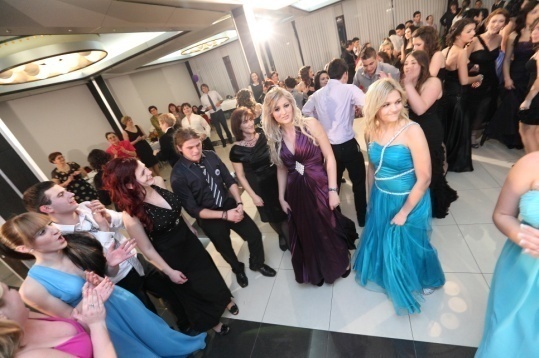 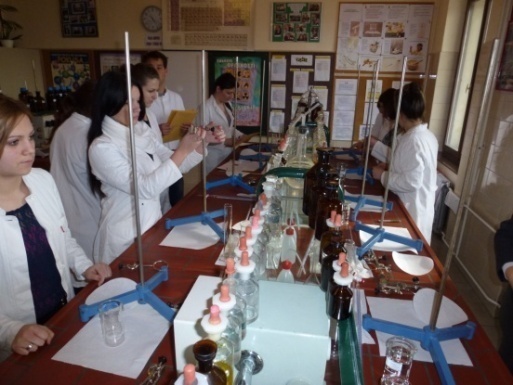 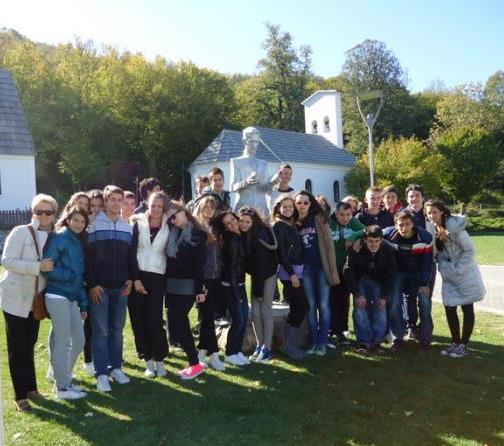 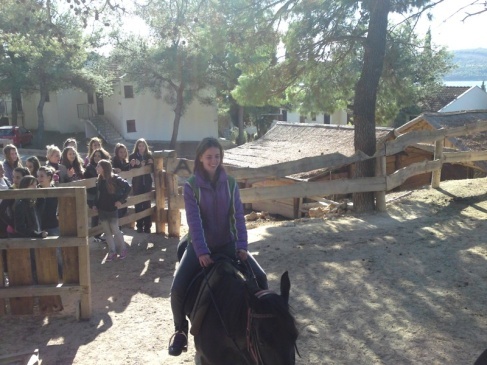 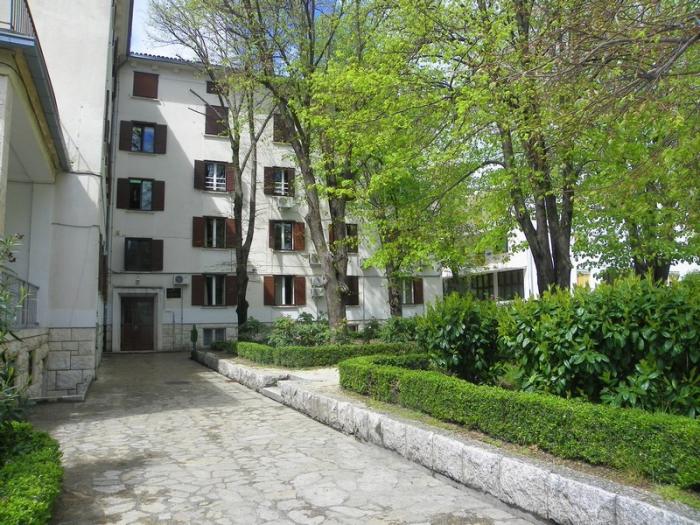 SADRŽAJUVOD ..........................................................................................1PLANIRANE AKTIVNOSTI DODATNA NASTAVA ...................................................................3NATJECANJA ...............................................................................8SLOBODNE AKTIVNOSTI ............................................................20TERENSKA NASTAVA .................................................................21SURADNJA S LOKALNOM ZAJEDNICOM I MEĐUNARODNA SURADNJA .................................................................................65SMOTRE ....................................................................................71OBILJEŽAVANJE VAŽNIH DATUMA ............................................80POSJETI KULTURNIM USTANOVAMA ........................................87IZLETI I MATURALNE EKSKURZIJE ..............................................92MATURALNI PLES ......................................................................98OBRAZOVANJE ODRASLIH .........................................................99SAMOVREDNOVANJE ..............................................................100UVODPod pojmom Školskog kurikuluma podrazumijevamo sve sadržaje, procese i aktivnosti koje su usmjerene na ostvarivanje ciljeva i zadataka u odgoju i obrazovanju.Školski kurikulum obuhvaća različite programe i aktivnosti koji zajedno formiraju predodžbu o školi i njenim raznovrsnim aktivnostima tijekom nastavne godine:izvannastavne aktivnostidopunska nastavedodatne nastaveterenske nastaveizlete/ekskurzijenatjecanjaprojektismotrepromidžba škole Školskim kurikulumom  se utvrđuje:aktivnost, program i/ili projektnastavni odjel/nastavni predmet/područje radanositelji aktivnosticiljevi aktivnostinačin realizacijevremenik aktivnostinačin vrednovanja i korištenja rezultata vrednovanjatroškovnik aktivnostiVjerujemo da će ponuđeni raznoliki programi i aktivnosti koje nudimo učenicima doprinijeti kvalitetnijoj nastavi, boljem uspjehu i boljoj komunikaciji.Srednja škola „Braća Radić“ u Kaštel Štafilić – Nehaju već desetljećima obrazuje i odgaja generacije učenika.U šk. god. 2013./2014. našu školu pohađa 462 učenika i u njoj rade 82 djelatnika.U uređenom interijeru zgrade nalaze se:devet učionicašest radnih soba za profesorezbornicaknjižnica i čitaonicadva laboratorijakabinet za mehanizacijukabinet za računalstvokabinet za vinarstvo i pedologijupodrum za proizvodnju vinaambulanta za male životinjenutricionistički  praktikumU sklopu škole nalaze se iškolski staklenikvrt začinskog biljaUčenički dom kapaciteta 120 krevetadomski restoran s kuhinjommala dvorana sa svim sportskim rekvizitimaigralište za košarku, odbojku, nogomet i rukometZajedno učimo, radimo i savladavamo nastavne sadržaje u poljoprivrednoj, prehrambenoj, veterinarskoj i šumarskoj struci te u gimnazijskim odjelima.DODATNA NASTAVAhrvatski jezikengleski jezikgeografijakemijainformatikaDODATNA NASTAVADODATNA NASTAVADODATNA NASTAVADODATNA NASTAVADODATNA NASTAVANATJECANJAhrvatski jezikengleski jeziktalijanski jezikvjeronaukpovijestgeografijabiologijaprogram poljoprivredeprogram šumarstvoprogram prehraneprogram veterineNATJECANJANATJECANJANATJECANJANATJECANJANATJECANJANATJECANJANATJECANJANATJECANJANATJECANJENATJECANJANATJECANJANATJECANJANATJECANJASLOBODNE AKTIVNOSTISLOBODNE AKTIVNOSTI TERENSKA NASTAVApovijestgeografijabiologijaekologijaprogram veterineprogram prehraneprogram poljoprivredeprogram šumarstvaTERENSKA NASTAVATERENSKA NASTAVATERENSKA NASTAVATERENSKA NASTAVATERENSKA NASTAVATERENSKA NASTAVATERENSKA NASTAVATERENSKA NASTAVATERENSKA NASTAVATERENSKA NASTAVATERENSKA NASTAVATERENSKA NASTAVATERENSKA NASTAVATERENSKA NASTAVATERENSKA NASTAVATERENSKA NASTAVATERENSKA NASTAVATERENSKA NASTAVATERENSKA NASTAVATERENSKA NASTAVATERENSKA NASTAVATERENSKA NASTAVATERENSKA NASTAVATERENSKA NASTAVATERENSKA NASTAVATERENSKA NASTAVATERENSKA NASTAVATERENSKA NASTAVATERENSKA NASTAVATERENSKA NASTAVATERENSKA NASTAVATERENSKA NASTAVATERENSKA NASTAVA   TERENSKA NASTAVA   TERENSKA NASTAVA   TERENSKA NASTAVA   TERENSKA NASTAVATERENSKA NASTAVATERENSKA NASTAVATERENSKA NASTAVA   TERENSKA NASTAVA   TERENSKA NASTAVA   TERENSKA NASTAVA   TERENSKA NASTAVATERENSKA NASTAVATERENSKA NASTAVATERENSKA NASTAVATERENSKA NASTAVASURADNJA S LOKALNOM ZAJEDNICOM I MEĐUNARODNA SURADNJAhumanitarne akcijeGradska knjižnica Kaštelaradioniceposjet Ustanovamarazmjena učenika GrazSURADNJASURADNJASURADNJASURADNJESURADNJEMEĐUNARODNA SURADNJASMOTREOtvoreni dan u školskom staklenikumaslinovog uljaSajam cvijećaTjedan Botaničkih vrtova HrvatskePlodovi DalmacijeFešta o'  bobaSMOTRASMOTRESMOTRESMOTRESMOTRESMOTRESMOTRESMOTRA I NATJECANJESMOTREOBILJEŽAVANJE VAŽNIH DATUMADan sjećanja na Vukovarblagdaniu pojedinim aktivima, vezano za nastavne sadržajeOBILJEŽAVANJE VAŽNIH DATUMAOBILJEŽAVANJE VAŽNIH DATUMAOBILJEŽAVANJE VAŽNIH DATUMAOBILJEŽAVANJE VAŽNIH DATUMAOBILJEŽAVANJE VAŽNIH DATUMAOBILJEŽAVANJE VAŽNIH DATUMAOBILJEŽAVANJE VAŽNIH DATUMAPOSJET KULTURNIM USTANOVAMAGradska knjižnica KaštelaMuzej Grada Kaštelakazališna pretplata/ odlazak na kazališnu predstavuposjet Sajmu knjiga InterliberPOSJET KULTURNIM USTANOVAMAPOSJET KULTURNIM USTANOVAMAPOSJET KULTURNIM USTANOVAMAPOSJET KULTURNIM USTANOVAMAPOSJET KULTURNIM USTANOVAMAPOSJET SAJMU KNJIGAIZLETI I MATURALNA EKSKURZIJAjednodnevni izletiSajam knjiga - Interlibermaturalna ekskurzijaIZLETIZLETIZLETIZLETEKSKURZIJAMATURALNI PLESMATURALNI PLESOBRAZOVANJE ODRASLIHOBRAZOVANJE ODRASLIHSAMOVREDNOVANJEPROGRAM   SAMOVREDNOVANJA  ŠKOLEŠkolska godina 2013./2014.  -  STRUKOVNI PROGRAMIŠkolska godina 2013./2014.  -  STRUKOVNI PROGRAMIŠkolska godina 2013./2014.  -  STRUKOVNI PROGRAMIŠkolska godina 2013./2014.  -  STRUKOVNI PROGRAMIŠkolska godina 2013./2014.  -  STRUKOVNI PROGRAMIPOLJOPRIVREDAPREHRANAVETERINAŠUMARSTVOČetverogodišnji programPoljoprivredni tehničar fitofarmaceutTehničar nutricionistVeterinarski tehničarŠumarski tehničarČetverogodišnji programPoljoprivredni tehničar biljne proizvodnjePrehrambeni tehničarČetverogodišnji programAgroturistički tehničarAgroturistički tehničarTrogodišnji programVoćar-vinogradar-vinarMesarTrogodišnji programCvjećarKonditorTrogodišnji programPomoćni cvjećarGIMNAZIJSKI PROGRAMOpća gimnazijaAKTIVNOSTPROGRAMPROJEKTDODATNA NASTAVA IZ HRVATSKOG JEZIKA ( priprema za državnu maturu)NASTAVNI ODJEL/NASTAVNI PREDMET/PODRUČJE RADA4.a, 4.b, 4.e, 4.dNOSITELJI AKTIVNOSTIRadojka HrgovićCILJEVI AKTIVNOSTIObraditi sadržaje iz ispitnog kataloga za državnu maturu koji nisu predviđeni nastavnim planovima strukovne škole.NAMJENA AKTIVNOSTIRazvijati sposobnosti i kreativnost učenikaNAČIN REALIZACIJEJedan sat tjednoVREMENIK AKTIVNOSTITijekom školske godineNAČIN VREDNOVANJA I NAČIN KORIŠTENJA REZULTATA VREDNOVANJAPismene provjere. Uspjeh na državnoj maturi.TROŠKOVNIK AKTIVNOSTI, PROGRAMA I/ILI PROJEKTA  /AKTIVNOSTPROGRAMPROJEKTDODATNA NASTAVA IZ ENGLESKOG JEZIKA (priprema za višu razinu ispita državne mature (B1+ B2 prema      ZEROJ-u)NASTAVNI ODJEL/NASTAVNI PREDMET/PODRUČJE RADAEngleski jezikIV. razredi  (učenici opće gimnazije i strukovnih programa)NOSITELJI AKTIVNOSTIAnela Tranfić, prof. savjetnicaCILJEVI AKTIVNOSTIProdubiti, proširiti i usustaviti znanja i vještine dodatnim sadržajima prema Zajedničkom europskom referentnom okviru za jezike u svrhu postizanja boljih rezultata na DMNAMJENA AKTIVNOSTIRazvijati individualne sposobnosti  i kreativnost učenika, poticati natjecateljski duh, te samostalnu primjenu znanjaNAČIN REALIZACIJE1 sat tjedno (prema dogovoru s učenicima)VREMENIK AKTIVNOSTITijekom nastavne godine (od rujna 2013 . do svibnja 2014.)NAČIN VREDNOVANJA I NAČIN KORIŠTENJA REZULTATA VREDNOVANJAVođenje evidencije o pohađanju nastave, vođenje bilješki o napredovanju učenika, redovito provjeravanjeRezultati na državnoj maturi, zaključna ocjenaAKTIVNOSTPROGRAMPROJEKTDODATNA NASTAVA IZ GEOGRAFIJENASTAVNI ODJEL/NASTAVNI PREDMET/PODRUČJE RADADruštveno – humanistički aktivGeografija2.razred gimnazijeNOSITELJI AKTIVNOSTIProf.Olivera DropuljićCILJEVI AKTIVNOSTI- usvojiti, produbiti i proširiti vještine i znanja, omogućiti učenicima da steknu dodatna znanja iz geografije ( predvidjeno za učenike koji žele znati više )- potaknuti učenike na kreativnost i samostala radNAMJENA AKTIVNOSTI- razvijati sposobnosti i kreativnost učenika- motivirati učenike za aktivno sudjelovanje u nastavnom procesuNAČIN REALIZACIJERedovni satVREMENIK AKTIVNOSTIJedan sat tijekom školske godineNAČIN VREDNOVANJA I NAČIN KORIŠTENJA REZULTATA VREDNOVANJAPripremni testovi znanja, evaluacijski listići, rezultati natjecanja.Procjena zadovoljstva učenika provedbom programa i postignutog uspjeha na natjecanju i rezultata s državne matureTROŠKOVNIK AKTIVNOSTI, PROGRAMA I/ILI PROJEKTA   /AKTIVNOSTPROGRAMPROJEKTDODATNA IZ KEMIJENASTAVNI ODJEL/NASTAVNI PREDMET/PODRUČJE RADA3. i 4. razredi strukovnih odjela4. razred gimnazijeNOSITELJI AKTIVNOSTIProf. Nada BlajicCILJEVI AKTIVNOSTIProsiriti stečena znanja i osposobiti učenike za rjesavanje složenijih problema i zadatakaNAMJENA AKTIVNOSTIPriprema za natjecanje i državnu maturu te motivacija učenika za aktivno sudjelovanje na nastaviNAČIN REALIZACIJE2 sata tjednoVREMENIK AKTIVNOSTITijekom nastavne godineNAČIN VREDNOVANJA I NAČIN KORIŠTENJA REZULTATA VREDNOVANJAOcjena iz predmetaUspjeh na državnoj maturiPlasman na natjecanjuTROŠKOVNIK AKTIVNOSTI, PROGRAMA I/ILI PROJEKTA   /AKTIVNOSTPROGRAMPROJEKTDODATNA NASTAVA IZ INFORMATIKE/RAČUNALSTVANASTAVNI ODJEL/NASTAVNI PREDMET/PODRUČJE RADAInformatikaII., III. i IV. razredi gimnazije i strukeNOSITELJI AKTIVNOSTIAndrijana Skelić, prof. CILJEVI AKTIVNOSTIUsvojiti i proširiti stečena znanja i vještineUsvojiti nova znanja i vještinePraktična primjena stečenih znanjaNAMJENA AKTIVNOSTIRazvijati sposobnosti i kreativnost učenikaRazvijati interese učenika za stjecanje novih znanjaMotivirati učenike za korištenje IT tehnologije kao sredstva komunikacijeOmogućiti primjenu online učenja Pripremiti učenike za samostalan radRazvijati odgovornost prema preuzetim obavezamaRazvijati ozračje tolerancije i međusobnog uvažavanjaPromidžba školeNAČIN REALIZACIJEDva sata tjedno (dogovor s učenicima)VREMENIK AKTIVNOSTITijekom nastavne godine 2013./2014.NAČIN VREDNOVANJA I NAČIN KORIŠTENJA REZULTATA VREDNOVANJABilješke o radu i napredovanju učenika Uspješna izrada završnog projektaAKTIVNOSTPROGRAMPROJEKTPRIPREMA UČENIKA ZA NATJECANJE IZ HRVATSKOG JEZIKANASTAVNI ODJEL/NASTAVNI PREDMET/PODRUČJE RADAPrvi i drugi razrediNOSITELJI AKTIVNOSTIProf . Silvana SanaderCILJEVI AKTIVNOSTIStjecanje znanja o hrvatskom jeziku, razvijanje jezične pismenosti, stjecanje jezične kulture, osposobljavanje učenika za uporabu hrvatskoga jezika u svim tekstovnim vrstama, pripremiti učenike za natjecanje iz hrvatskoga jezikaNAMJENA AKTIVNOSTIPrezentacija škole,osobna učenikova  prezentacija i priprema za profesionalni život. Dodatna znanja  i vještine koristiti u svakodnevnom životuNAČIN REALIZACIJEpredavačka nastava problemsko istraživanjerad u skupinamaAktivnosti se odvijaju u školskim prostorima ,vanjskom prostoru i dijelom u svojim domovimaVREMENIK AKTIVNOSTItijekom cijele školske godine 2013./ 14. u trajanju od 35 školskih sati (jednom tjedno)NAČIN VREDNOVANJA I NAČIN KORIŠTENJA REZULTATA VREDNOVANJAzadaci objektivnog tipakroz zajednički rad poticati individualnost, ali i pripadnost grupipoticati učenike da sami odrede  vrijednost svog sudjelovanja natjecanje i rezultatitreba učenike bodriti i simbolično ih nagraditiTROŠKOVNIK AKTIVNOSTI, PROGRAMA I/ILI PROJEKTAnemaAKTIVNOSTPROGRAMPROJEKTPRIPREMA UČENIKA ZA NATJECANJE IZ ENGLESKOG JEZIKA.NASTAVNI ODJEL/NASTAVNI PREDMET/PODRUČJE RADAEngleski jezikUčenici II. i IV. razreda opće gimnazijeNOSITELJI AKTIVNOSTIAnela Tranfić, prof. savjetnicaCILJEVI AKTIVNOSTIProširiti i produbiti znanja i vještine usvajanjem dodatnih sadržaja,Osposobiti učenike da dobro ovladaju vještinama govorne i pisane komunikacije na razinama B1 i B2/C1 prema ZEROJ-u, kako bi stekli kompetencije koje će  koristiti na razinama natjecanja (školsko/županijsko/državno)Poticati individualnost i natjecateljski duhNAMJENA AKTIVNOSTIPopularizacija engleskog jezikaPromocija školeNAČIN REALIZACIJEJedan sat tjedno (u dogovoru s učenicima)Sudjelovanje na natjecanjimaVREMENIK AKTIVNOSTIPrema Katalogu natjecanja i smotri AZOO-aNAČIN VREDNOVANJA I NAČIN KORIŠTENJA REZULTATA VREDNOVANJAPostignuti rezultati na natjecanjimaPohvale i priznanja uspješnim učenicimaOsobna afirmacija učenika i profesoraTROŠKOVNIK AKTIVNOSTI, PROGRAMA I/ILI PROJEKTAFotokopiranje  dodatnih materijala (papir)  200 knAKTIVNOSTPROGRAMPROJEKTPRIPREMA UČENIKA ZA NATJECANJE IZ TALIJANSKOG JEZIKANASTAVNI ODJEL/NASTAVNI PREDMET/PODRUČJE RADA1. i 2. razred opće gimnazijeTalijanski jezikNOSITELJI AKTIVNOSTIPredmetni nastavnik te učenici opće gimnazije (1. i 2. razred)CILJEVI AKTIVNOSTIOsposobiti učenika za govornu i pisanu komunikaciju na talijanskom jeziku što podrazumijeva slušanje, čitanje, razumijevanje, govor dakle usvajanje talijanskoga jezika kako bi se učeniku omogućilo komuniciranje sukladno budućim profesionalnim i životnim interesima i potrebamaNAMJENA AKTIVNOSTINastava je uglavnom za učenike koji su više razine znanja tj. za one koji su učili talijanski kao 2. strani jezik od 4. razreda osnovne škole i koji žele dodatno produbiti svoje znanjeNAČIN REALIZACIJEOd rujna 2013. do lipnja 2014. nastava će se održavati jednom tjedno jedan školski satVREMENIK AKTIVNOSTIŠkolsko natjecanje u 2. polugodištuNAČIN VREDNOVANJA I NAČIN KORIŠTENJA REZULTATA VREDNOVANJAUčenici se sustavno prate tijekom nastavne godine usmenim propitivanjem i rješavanjem pisanih zadataka, a rezultati natjecanja se unose u sustav samovrednovanja i u evidenciju nastavnikaTROŠKOVNIK AKTIVNOSTI, PROGRAMA I/ILI PROJEKTANema osobitih troškova izuzev radnih materijala (udžbenici, vježbenice, gramatički priručnici, rječnici, fotokopirani materijali)AKTIVNOSTPROGRAMPROJEKTŠKOLSKO NATJECANJE IZ VJERONAUKANASTAVNI ODJEL/NASTAVNI PREDMET/PODRUČJE RADAZainteresirani učenici prvog, drugog i trećeg razreda/VjeronaukNOSITELJI AKTIVNOSTINatjecanje organizira Katehetski ured, a provodi ga prof. vjeronauka i učeniciCILJEVI AKTIVNOSTIProdubljivanje znanja iz vjeronauka, te postizanje što boljeg uspjeha na školskom natjecanjuNAMJENA AKTIVNOSTIRazvijanje natjecateljskog duha kod učenikaNAČIN REALIZACIJESvaki učenik samostalno rješava pismeni ispit znanjaVREMENIK AKTIVNOSTIII. polugodište šk.god. 2013./14. (najvjerojatnije siječanj)NAČIN VREDNOVANJA I NAČIN KORIŠTENJA REZULTATA VREDNOVANJAPrva četiri mjesta (učenici s najviše osvojenih bodova) čine ekipu koja odlazi dalje na međuškolsko natjecanjeTROŠKOVNIK AKTIVNOSTI, PROGRAMA I/ILI PROJEKTATroškove snosi školaAKTIVNOSTPROGRAMPROJEKTNATJECANJE IZ GEOGRAFIJENASTAVNI ODJEL/NASTAVNI PREDMET/PODRUČJE RADAGeografija,zainteresirani učenici iz 1.,2.,3.,4. razreda gimnazijeNOSITELJI AKTIVNOSTIprof. Olivera DropuljićCILJEVI AKTIVNOSTIUsvojiti,produbiti i proširiti vještineOdrediti individualna postignuća učenikaNAMJENA AKTIVNOSTIRazvijati sposobnost i kreativnost učenikaProširiti postojeće znanjeNAČIN REALIZACIJEPostignuti bodovi na školskoj raziniVREMENIK AKTIVNOSTITijekom godineNAČIN VREDNOVANJA I NAČIN KORIŠTENJA REZULTATA VREDNOVANJAOcjena iz predmeta geografijarezultati postignuti na natjecanjuTROŠKOVNIK Prema potrebiAKTIVNOSTPROGRAMPROJEKTNATJECANJE IZ POVIJESTINASTAVNI ODJEL/NASTAVNI PREDMET/PODRUČJE RADAPovijest,zainteresirani učenici iz 1.,2.,3.,4. razreda gimnazijeNOSITELJI AKTIVNOSTIprof. Silvana ParčinaCILJEVI AKTIVNOSTIUsvojiti,produbiti i proširiti vještine snalaženja u vremenu i prostoru.Odrediti individualna postignuća učenikaNAMJENA AKTIVNOSTIRazvijati sposobnost i kreativnost učenikaproširiti postojeća znanjeNAČIN REALIZACIJEPostignuti bodovi na školskoj raziniVREMENIK AKTIVNOSTITijekom godineNAČIN VREDNOVANJA I NAČIN KORIŠTENJA REZULTATA VREDNOVANJAOcjena iz predmeta povijestirezultati postignuti na natjecanjuTROŠKOVNIK Prema potrebiAKTIVNOSTPROGRAMPROJEKTNATJECANJE IZ BIOLOGIJENASTAVNI ODJEL/NASTAVNI PREDMET/PODRUČJE RADA1.r. i 3r.,    BIOLOGIJANOSITELJI AKTIVNOSTIIvanka Stipoljev, profCILJEVI AKTIVNOSTIZainteresirati učenike za nastavne sadržaje biologije, postići dobar plasman na školskom natjecanju i krenuti na županijsko natj.NAMJENA AKTIVNOSTIUtvrditi i  proširiti znanje iz određenih bioloških disciplina a time postići bolje rezultate osim na natjecanjima i na državnoj maturi, te pri upisima na fakultete.NAČIN REALIZACIJEPredavanja, ponavljanja, vježbe i pokusi. VREMENIK AKTIVNOSTITijekom listopada, studenog, prosinca i siječnja. Ovisno o plasmanu možda i do kraja svibnja.NAČIN VREDNOVANJA I NAČIN KORIŠTENJA REZULTATA VREDNOVANJAPismeni ispiti, tročlana komisija – ispravak i rang lista,slanje liste u županijski centar,  izrada županijske liste prema uspjehu uč., slijedi poziv na županijske susrete …TROŠKOVNIK AKTIVNOSTI, PROGRAMA I/ILI PROJEKTA---------------------------------------AKTIVNOSTPROGRAMPROJEKTNATJECANJE U OBRAZOVNOM SEKTORU POLJOPRIVREDANASTAVNI ODJEL/NASTAVNI PREDMET/PODRUČJE RADAFitofarmaceuti, tehničari biljne proizvodnje, agroturisti.Stručni predmeti poljoprivrede.Poljoprivreda.NOSITELJI AKTIVNOSTISvi nastavnici poljoprivredne struke, zavisno o predmetu.CILJEVI AKTIVNOSTIPoticanje natjecateljskog duha kod učenika i pozitivnog rivaliteta. Razvoj kompetitivnih ingerencija i izvrsnosti.NAMJENA AKTIVNOSTIMotiviranje učenika za za produbljivanjem znanja i vještina,  kao i operacionalizacija stečenih spoznaja u smislen i cjelishodan kreativni kvantum opredmećen konkrektnim i adekvatnim nastojanjima u svrhu stvaranja stručnih kompetencija.NAČIN REALIZACIJEOrganizacijom teoretske i praktične provjere natjecatelja. VREMENIK AKTIVNOSTIVeljača 2014.NAČIN VREDNOVANJA I NAČIN KORIŠTENJA REZULTATA VREDNOVANJABodovna razredba i domašajna razvrstitbaTROŠKOVNIK AKTIVNOSTI, PROGRAMA I/ILI PROJEKTATroškove snosi škola i ASOO.AKTIVNOSTPROGRAMPROJEKTNATJECANJE NA IZLOŽBI „KAŠTELANSKI PRAZNIK CVIJEĆA“U KAŠTELIMANASTAVNI ODJEL/NASTAVNI PREDMET/PODRUČJE RADAnastavni odjeli-cvjećarstvo, uređenje unutrašnjeg prostora,praktična nastava-poljoprivredaNOSITELJI AKTIVNOSTINastavnici praktične nastave i stručnih predmeta cvjećarske strukeCILJEVI AKTIVNOSTIPrimjena stečenih teoretskih i praktičnih znanja u konkretnom zadatku zadane teme na izložbi, osamostaljivanje učenika u izradi izložaka, razvijanje osjećaja za lijepo, kreativnostiNAMJENA AKTIVNOSTIIzrada  izloška na zadanu temuNAČIN REALIZACIJERedovita teoretska i praktična nastava iz cvjećarske strukeVREMENIK AKTIVNOSTITijekom školske godine, svibanj 2014.NAČIN VREDNOVANJA I NAČIN KORIŠTENJA REZULTATA VREDNOVANJAPostići što bolji uspjeh na natjecanju koji rezultira dobivanjem priznanja ili nagrada a što u konačnici služi kao poticaj za daljnje aktivnosti,inovativnost i kreativnost.TROŠKOVNIK AKTIVNOSTI, PROGRAMA I/ILI PROJEKTATroškovnik vezan za održavanje redovite praktične nastave i stručne prakseAKTIVNOSTPROGRAMPROJEKTNATJECANJE ODGOJNO-OBRAZOVNIH USTANOVA GRADA KAŠTELA U UREĐENJU OKOLIŠA ŠKOLE I PROVOĐENJU EDUKACIJE UČENIKA U OČUVANJU PRIRODENASTAVNI ODJEL/NASTAVNI PREDMET/PODRUČJE RADA-svi nastavni odjeli poljoprivredne struke-praktična nastava-poljoprivredaNOSITELJI AKTIVNOSTINastavnici praktične nastave iz poljoprivredne strukeCILJEVI AKTIVNOSTIPrimjena stečenih teoretskih znanja u praksi, osposobljavanje učenika za praktičan rad,razvijanje radnih navika, razvijanje smisla za lijepo i edukacija na području ekologije i očuvanja prirode.NAMJENA AKTIVNOSTIPriprema i uređenje okoliša škole (kroz praktičnu nastavu i stručnu praksu) za natjecanje odgojno-obrazovnih ustanova u uređenju okoliša školeNAČIN REALIZACIJERedovita praktična nastava i stručna praksa VREMENIK AKTIVNOSTITijekom školske godine, svibanj 2014.NAČIN VREDNOVANJA I NAČIN KORIŠTENJA REZULTATA VREDNOVANJAPostići što bolji uspjeh na natjecanju koji rezultira dobivanjem priznanja ili nagrada a što u konačnici služi kao poticaj za daljnje aktivnosti,inovativnost i kreativnost.TROŠKOVNIK AKTIVNOSTI, PROGRAMA I/ILI PROJEKTATroškovnik vezan za održavanje redovite praktične nastave i stručne prakseAKTIVNOSTPROGRAMPROJEKTNATJECANJE UČENIKA/CA U OBRAZOVNOM PODSEKTORU ŠUMARSTVO U DISCIPLINI ŠUMARSKI TEHNIČARNASTAVNI ODJEL/NASTAVNI PREDMET/PODRUČJE RADAŠumarski stručni predmetiNOSITELJI AKTIVNOSTIBruno Vujević,  BenkaTrošeljCILJEVI AKTIVNOSTIPromicanje znanja i vještina te afirmacija darovitih učenika/caNAMJENA AKTIVNOSTIRazmjena iskustava učenika/ca i nastavnika, stjecanje uvida u odgojno-obrazovne metode i tehničke mogućnosti strukovnog obrazovanja za zanimanje šumarski tehničarNAČIN REALIZACIJEIndividualne pripreme za natjecanje tijekom cijelog školovanja kandidata VREMENIK AKTIVNOSTIŠkolsko natjecanje : siječanjDržavno natjecanje : travanj (2 dana)NAČIN VREDNOVANJA I NAČIN KORIŠTENJA REZULTATA VREDNOVANJAAgencija za strukovno obrazovanje sastavlja listu od 20 učenika na osnovi rezultata školskih natjecanja koje dostavlja školsko povjerenstvo. Državno povjerenstvo sastavlja zadatke za državno natjecanje te skrbi o provedbi natjecanja. TROŠKOVNIK AKTIVNOSTI, PROGRAMA I/ILI PROJEKTATroškove prijevoza snose učenici   AKTIVNOSTPROGRAMPROJEKTVETERINANASTAVNI ODJEL/NASTAVNI PREDMET/PODRUČJE RADAUčenici veterinatskog usmjerenja – završni razred.Predmet iz djelatnosti strukovnih sadržaja tijekom četverogodišnjeg školovanja učenika za zanimanje veterinarskog tehničara.Veterinarska medicina.NOSITELJI AKTIVNOSTINastavnici strukovnih sadržaja u programu veterine, i učenici 4A razreda usmjerenja veterinarski tehničar.CILJEVI AKTIVNOSTI Vrednovanje znanja i vještina učenika završnog razreda, stečenih tijekom četverogodišnjeg školovanja na školskoj ( županijskoj ) i državnoj razini.NAMJENA AKTIVNOSTIPrezentacija zanimanja veterinarski tehničar, prezentacija škole.Poticati znanje, pozitivnu ambiciju učenika, njihovu kreativnost, točnost, urednost, samostalni rad.NAČIN REALIZACIJEOrganizacijom pripreme kandidata za natjecanje, pojedinačnom pripremom kandidata, te teoretskom i praktičnom provjerom znanja, uključujući točnost, spretnost, urednost, samostalnost učenika u teorijskom i praktičnom dijelu sadržaja i cilja natjecanja.VREMENIK AKTIVNOSTITijekom školske godine ( od 11. – 4. mjeseca ).NAČIN VREDNOVANJA I NAČIN KORIŠTENJA REZULTATA VREDNOVANJARezultati učenika u redovnoj nastavi.Postignuti bodovi na natjecaju.TROŠKOVNIK AKTIVNOSTI, PROGRAMA I/ILI PROJEKTATroškove putovanja i boravljenja učenika i mentora u mjestu državnog natjecanja, te nabavka potrebnih materijala ( kemikalije npr.), snosi škola.AKTIVNOSTPROGRAMPROJEKTPRIPREMA UČENIKA ZA NATJECANJE U DISCIPLINI NUTRI-VITANASTAVNI ODJEL/NASTAVNI PREDMET/PODRUČJE RADAPROGRAM : PREHRANAZANIMANJE: TEHNIČAR NUTRICIONIST I PREHRAMBENI TEHNIČAR ,4.E RAZREDKONTROLA KAKVOĆE  NAMIRNICAI KONTROLA NAMIRNICA NOSITELJI AKTIVNOSTIRužica Budimir, dipl. ing., prof. savjetnik, organizator natjecanjaSvi članovi Stručnog aktiva prehrana  sa konkretnim zaduženjimaSvi učenici 4.e razreda zanimanja tehničar nutricionist  i prehrambeni tehničarCILJEVI AKTIVNOSTIMotivirati učenike za natjecanje, razvijati natjecateljski duh te zanimanje za struku  i nastavak obrazovanja u struci. Pripremati učenike  za školsko natjecanje, proširivati nastavne sadržaje, dodatno vježbati u školskom laboratorijuProvjeravati teorijska znanja i vještine  stečene u četverogodišnjem školovanju u zanimanju tehničar nutricionist  Pripremati učenike za deveto Državno natjecanje na koje idu najuspješniji.NAMJENA AKTIVNOSTINa školskom natjecanju sudjeluju svi učenici četvrtog razredazanimanja tehničar nutricionist i prehrambeni tehničar  kako bi se ispitalo i vrjednovalo  cjelokupno znanje i vještine iz zadane teme za natjecanje na školskoj-županijskoj i državnoj raziniNAČIN REALIZACIJEProvjera teorijskog znanja kroz pisani test od 25 pitanja koja nose 35 bodova  i traje 60 minuta piše se u učioniciProvjera praktičnih znanja i vještina  u praktičnom  laboratorijskom radu  koji traje 180 minuta i nosi 65 bodovaNatjecanje se odvija u jednom danu i traje cca. šest satiVREMENIK AKTIVNOSTI     siječanj 2014. i   ožujak/ travanj 2014. NAČIN VREDNOVANJA I NAČIN KORIŠTENJA REZULTATA VREDNOVANJANakon natjecanja učenici stječu određeni broj bodova te se formira ljestvica uspješnosti i rangiranja, Prvoplasirani učenik odlazi na Državno natjecanje ako je ostvario najmanje 75 bodova.Na Državno natjecanje može biti pozvan  i drugoplasirani učenik koji je naknadno pozvan temeljem visokog broja bodova  na školskom natjecanju po odabiru kompjuterskog sustava Vetis koji podržava ovo natjecanjeTROŠKOVNIK AKTIVNOSTI, PROGRAMA I/ILI PROJEKTATroškove za školsko natjecanje  snosi škola a za više razine natjecanja  ostale  institucije ASOOAKTIVNOSTPROGRAMPROJEKTSLOBODNE AKTIVNOSTI / TZKNASTAVNI ODJEL/NASTAVNI PREDMET/PODRUČJE RADATZK NogometOdbojkaNOSITELJI AKTIVNOSTIProf. Siniša Markovina, učenici od 1. do 4. razreda srednje školeCILJEVI AKTIVNOSTIZadovoljenje biopsihosocijalne potrebe za kretanjem svakodnevnim tjelesnim vježbanjem, razvijanje zdravstvene kulture radi očuvanja i promicanja osobnog zdravlja te osmišljeno korištenje slobodnog vremena  NAMJENA AKTIVNOSTIPoboljšanje koordinacije pokreta grube i fine motorikePovećanje povjerenja u svoje sposobnostiRazvijanje sposobnosti za odgovorno ponašanje i razvijanje sposobnosti kontrole ponašanjaUvažavanje pravila igre i uvažavanje suparnikaRazvijanje osjećaja za timski radRazvoj emocionalnih i socijalnih vještina i same emocionalne inteligencijeSvladavanje sportskih tehnika (odbojke i nogometa)NAČIN REALIZACIJETijekom nastavnih aktivnosti, unutar školskih, međurazrednih i međusmjenskih, gradskih i županijskih natjecanjaVREMENIK AKTIVNOSTITijekom cijele školske godineNAČIN VREDNOVANJA I NAČIN KORIŠTENJA REZULTATA VREDNOVANJAPo završetku natjecanja rezultati će biti objavljeni na web stranicama školeAKTIVNOSTPROGRAMPROJEKTPOSJET POVIJESNOJ I URBANOJ JEZGRI GRADA KAŠTELA (K. LUKŠIĆ, K. STARI, K. NOVI I K. ŠTAFILIĆ)NASTAVNI ODJEL/NASTAVNI PREDMET/PODRUČJE RADADruštveno-humanističkiPovijest i geografija2. razred gimnazijeNOSITELJI AKTIVNOSTIprof. Silvana Parčina i prof. Olivera DropuljićCILJEVI AKTIVNOSTIUpoznavanje učenika s zavičajnom baštinom,povijesnim i urbanističkim razvojem grada KaštelaNAMJENA AKTIVNOSTIRazvijanje odnosa učenika prema zavičajnoj povijesti,poticanje učenika na istraživanje razvoja vlastitog grada(povijesno i urbanističko).Razvijati sposobnost i kreativnost učenikaNAČIN REALIZACIJEPosjet važnim utvrdama u Kaštelima,riznici župne crkve u K.Štafiliću i Muzeju grada KaštelaVREMENIK AKTIVNOSTITijekom godineNAČIN VREDNOVANJA I NAČIN KORIŠTENJA REZULTATA VREDNOVANJAOsvrt i dojmovi nakon posjetaAKTIVNOSTPROGRAMPROJEKTMORSKI EKOSUSTAVNASTAVNI ODJEL/NASTAVNI PREDMET/PODRUČJE RADA4. G – opća gimnazija, BIOLOGIJA – područje ekologijeNOSITELJI AKTIVNOSTIprof. IVANKA STIPOLJEVCILJEVI AKTIVNOSTIPrimjeniti i proširiti stečena znanja iz ekologije.  NAMJENA AKTIVNOSTIRazvijati odgovorni odnos, zanimanje i oduševljenje uč.  prema prirodi.Upoznavanje s biocenozom mediolitorala i supralitorala.Razvijati kod uč. istraživački duh.NAČIN REALIZACIJERad u grupama (2 sata, suprotna smjena)- analizirati djelovanje ekoloških čimbenika u prirodi- upoznati osobine ekosustava mora, biocenozu  priobalnog dijela mora- raspraviti uzroke onečišćenja okoliša i poremećaje ravnoteže   morskog  ekosustava- objasniti i na primjerima povezati pojmove održivog razvoja i zaštite prirodeVREMENIK AKTIVNOSTI  Travanj, 2014. NAČIN VREDNOVANJA I NAČIN KORIŠTENJA REZULTATA VREDNOVANJAPrikupljene informacije (bilješke, fotografije, herbarij...) po grupama obradit i na nastavnom satu izložit, komentirat i izvesti određene zaključke. TROŠKOVNIK AKTIVNOSTI, PROGRAMA I/ILI PROJEKTANema troškovaAKTIVNOSTPROGRAMPROJEKT                                                                                                       POSJET  KOMUNALNOJ ORGANIZACIJINASTAVNI ODJEL/NASTAVNI PREDMET/PODRUČJE RADAPrehrambeni tehničar, nastavni predmet – zaštita prirode,  područje rada - prehranaNOSITELJI AKTIVNOSTIDaria Maljković, prof. biologije-kemijeUčenici 3e – prehrambeni tehničar CILJEVI AKTIVNOSTIUočavanje organizacije komunalane organizaciijePrimijeniti znanja na terenurazvoj ekološkog odgoja i ekološke svijestiNAMJENA AKTIVNOSTINastava je namijenjena učenicima trećeg razreda, zanimanja prehrambeni tehničar, vezano uz predmet zaštita okoliša Učenici  imaju priliku  uočiti organizaciju komunalane org. i način radaTrebaju primijeniti stečena teorijska znanja.NAČIN REALIZACIJEUvodno predavanje nastavnik će održati u školi.Učenici će se pripremiti za terensku nastavu.Posjet deponijuVREMENIK AKTIVNOSTITijekom školske godine 2013-14, u drugom polugodištuNAČIN VREDNOVANJA I NAČIN KORIŠTENJA REZULTATA VREDNOVANJAUčenici će:odgovarati na usmena pitanja sastaviti referat o svojim zapažanjima na terenuTROŠKOVNIK AKTIVNOSTI, PROGRAMA I/ILI PROJEKTAMjesto okupljanja je ispred komunalne organizacije u SplituTroškove gradskog prijevoza  učenici snose samiAKTIVNOSTPROGRAMPROJEKT                                                                                                       POSJET  POGONU ZA RECIKLIRANJE PAPIRA I PLASTIČNE AMBALAŽENASTAVNI ODJEL/NASTAVNI PREDMET/PODRUČJE RADAPrehrambeni tehničar, nastavni predmet – zaštita prirode,  područje rada - prehranaNOSITELJI AKTIVNOSTIDaria Maljković, prof. biologije-kemijeUčenici 3e – prehrambeni tehničar CILJEVI AKTIVNOSTIUočavanje organizacije pogonaPrimijeniti znanja na terenurazvoj ekološkog odgoja i ekološke svijestiNAMJENA AKTIVNOSTINastava je namijenjena učenicima trećeg razreda, zanimanja prehrambeni tehničar, vezano uz predmet zaštita okoliša Učenici  imaju priliku  uočiti organizaciju pogona i način radaTrebaju primijeniti stečena teorijska znanja.NAČIN REALIZACIJEUvodno predavanje nastavnik će održati u školi.Učenici će se pripremiti za terensku nastavu.Posjet pogonuVREMENIK AKTIVNOSTITijekom školske godine 2013-14, u drugom polugodištuNAČIN VREDNOVANJA I NAČIN KORIŠTENJA REZULTATA VREDNOVANJAUčenici će:odgovarati na usmena pitanja sastaviti referat o svojim zapažanjima na terenuTROŠKOVNIK AKTIVNOSTI, PROGRAMA I/ILI PROJEKTAMjesto okupljanja je ispred pogonaTroškove gradskog prijevoza  učenici snose samiAKTIVNOSTPROGRAMPROJEKT                                                                                                      UZIMANJE UZORAKA VODANASTAVNI ODJEL/NASTAVNI PREDMET/PODRUČJE RADAPrehrambeni tehničar, nastavni predmet – zaštita prirode,  područje rada - prehranaNOSITELJI AKTIVNOSTIDaria Maljković, prof. biologije-kemijeUčenici 3e – prehrambeni tehničar CILJEVI AKTIVNOSTIPrikupiti uzorke vodaPrimijeniti znanja na terenurazvoj ekološkog odgoja i ekološke svijestiNAMJENA AKTIVNOSTINastava je namijenjena učenicima trećeg razreda, zanimanja prehrambeni tehničar, vezano uz predmet zaštita okoliša Učenici  imaju priliku  uzimati uzorke vode na terenuTrebaju primijeniti stečena teorijska znanja.NAČIN REALIZACIJEUvodno predavanje nastavnik će održati u školi.Učenici će se pripremiti za terensku nastavu.Uzimanje uzorakaVREMENIK AKTIVNOSTITijekom školske godine 2013-14, u drugom polugodištuNAČIN VREDNOVANJA I NAČIN KORIŠTENJA REZULTATA VREDNOVANJAUčenici će:odgovarati na usmena pitanja sastaviti referat o svojim zapažanjima na terenuTROŠKOVNIK AKTIVNOSTI, PROGRAMA I/ILI PROJEKTAMjesto okupljanja – Štafilić-potok, Solin- Jadro i sličnoTroškove gradskog prijevoza  učenici snose samiAKTIVNOSTPROGRAMPROJEKT                                                                                                       POSJET ŠKOLSKOM BOTANIČKOM VRTU U KAŠTEL LUKŠIĆUNASTAVNI ODJEL/NASTAVNI PREDMET/PODRUČJE RADATehničar fitofarmaceut, nastavni predmet – zaštita čovjekovog okoliša,  područje rada - poljoprivredaNOSITELJI AKTIVNOSTIDaria Maljković, prof. biologije-kemijeUčenici 2e - tehničar fitofarmaceutCILJEVI AKTIVNOSTIpotaknuti učenike da uoče vrijednost zaštite prirodeukazati na vrijednost ljudskog truda i radarazvoj estetskog i ekološkog odgojauočavanje morfoloških osobina vrstaNAMJENA AKTIVNOSTINastava je namijenjena učenicima drugog razreda, zanimanja tehničar fitofarmaceut, vezano uz predmet zaštita čovjekovog okolišaUčenici u vrtu imaju priliku uočiti vrste koje dolaze iz cijelog svijeta i njihove karakteristike. Trebaju primijeniti stečena teorijska znanja.Uočiti organizaciju vrta, raspored vrsta.NAČIN REALIZACIJEUvodno predavanje nastavnik će održati u školi.Učenici će se pripremiti za terensku nastavu.Razgledavanje vrta VREMENIK AKTIVNOSTIStudeni 2013- ovisno o vremenskim uvjetimaNAČIN VREDNOVANJA I NAČIN KORIŠTENJA REZULTATA VREDNOVANJAUčenici će:odgovarati na usmena pitanja sastaviti referat o svojim zapažanjima o vrtu, načinu organizacije, raznolikosti vrstaTROŠKOVNIK AKTIVNOSTI, PROGRAMA I/ILI PROJEKTAMjesto okupljanja je pred O.Š. Ostrog u K. Lukšiću .Troškove gradskog prijevoza   učenici plaćaju sami.AKTIVNOSTPROGRAMPROJEKT                                                                                                       POSJETA DEPONIJI ČVRSTIH OTPADAKA - KAREPOVACNASTAVNI ODJEL/NASTAVNI PREDMET/PODRUČJE RADAPrehrambeni tehničar, nastavni predmet – zaštita prirode,  područje rada - prehranaNOSITELJI AKTIVNOSTIDaria Maljković, prof. biologije-kemijeUčenici 3e – prehrambeni tehničar CILJEVI AKTIVNOSTIUočavanje organizacije deponijaPrimijeniti znanja na terenurazvoj ekološkog odgoja i ekološke svijestiNAMJENA AKTIVNOSTINastava je namijenjena učenicima trećeg razreda, zanimanja prehrambeni tehničar, vezano uz predmet zaštita okoliša Učenici  imaju priliku  uočiti organizaciju deponija i način radaTrebaju primijeniti stečena teorijska znanja.NAČIN REALIZACIJEUvodno predavanje nastavnik će održati u školi.Učenici će se pripremiti za terensku nastavu.Posjet deponijuVREMENIK AKTIVNOSTITijekom školske godine 2013-14, u drugom polugodištuNAČIN VREDNOVANJA I NAČIN KORIŠTENJA REZULTATA VREDNOVANJAUčenici će:odgovarati na usmena pitanja sastaviti referat o svojim zapažanjima na terenuTROŠKOVNIK AKTIVNOSTI, PROGRAMA I/ILI PROJEKTAMjesto okupljanja je ispred deponija KarepovacTroškove gradskog prijevoza  učenici snose samiAKTIVNOSTPROGRAMPROJEKT                                                                                                    POSJET ŠKOLSKOM BOTANIČKOM VRTU U KAŠTEL LUKŠIĆUNASTAVNI ODJEL/NASTAVNI PREDMET/PODRUČJE RADATehničar nutricionist, nastavni predmet - ekologija,  područje rada - prehranaNOSITELJI AKTIVNOSTIDaria Maljković, prof. biologije-kemijeUčenici 3e - tehničar nutricionistCILJEVI AKTIVNOSTIpotaknuti učenike da uoče vrijednost zaštite prirodeukazati na vrijednost ljudskog truda i radarazvoj estetskog i ekološkog odgojauočavanje morfoloških osobina vrstaNAMJENA AKTIVNOSTINastava je namijenjena učenicima trećeg razreda, zanimanja tehničar nutricionist, vezano uz predmet ekologija Učenici u vrtu imaju priliku uočiti vrste koje dolaze iz cijelog svijeta i njihove karakteristike. Trebaju primijeniti stečena teorijska znanja.Uočiti organizaciju vrta, raspored vrsta.NAČIN REALIZACIJEUvodno predavanje nastavnik će održati u školi.Učenici će se pripremiti za terensku nastavu.Razgledavanje vrta VREMENIK AKTIVNOSTIStudeni 2013- ovisno o vremenskim uvjetimaNAČIN VREDNOVANJA I NAČIN KORIŠTENJA REZULTATA VREDNOVANJAUčenici će:odgovarati na usmena pitanja sastaviti referat o svojim zapažanjima o vrtu, načinu organizacije, raznolikosti vrstaTROŠKOVNIK AKTIVNOSTI, PROGRAMA I/ILI PROJEKTAMjesto okupljanja je pred O.Š. Ostrog u K. Lukšiću .Troškove gradskog prijevoza   učenici plaćaju sami.AKTIVNOSTPROGRAMPROJEKT                                                                                                       UPOZNAVANJE OSNOVNIH ČIMBENIKAEKOSUSTAVA NA TERENU (RESNIK)NASTAVNI ODJEL/NASTAVNI PREDMET/PODRUČJE RADAPrehrambeni tehničar, nastavni predmet – zaštita prirode,  područje rada - prehranaNOSITELJI AKTIVNOSTIDaria Maljković, prof. biologije-kemijeUčenici 3e – prehrambeni tehničar CILJEVI AKTIVNOSTIUočavanje čimbenika na terenuPrimijeniti znanja na terenurazvoj ekološkog odgoja i ekološke svijestiNAMJENA AKTIVNOSTINastava je namijenjena učenicima trećeg razreda, zanimanja prehrambeni tehničar, vezano uz predmet zaštita okoliša Učenici  imaju priliku  uočiti djelovanje ekoloških čimbenika na terenuTrebaju primijeniti stečena teorijska znanja.NAČIN REALIZACIJEUvodno predavanje nastavnik će održati u školi.Učenici će se pripremiti za terensku nastavu.Razgledavanje ResnikaVREMENIK AKTIVNOSTITijekom školske godine 2013-14, udrugom polugodištuNAČIN VREDNOVANJA I NAČIN KORIŠTENJA REZULTATA VREDNOVANJAUčenici će:odgovarati na usmena pitanja sastaviti referat o svojim zapažanjima na terenuTROŠKOVNIK AKTIVNOSTI, PROGRAMA I/ILI PROJEKTAMjesto okupljanja je ispred školeTroškove gradskog prijevoza  nemaAKTIVNOSTPROGRAMPROJEKT                                                                                                       POSJET UDRUZI SUNCE  U SPLITUNASTAVNI ODJEL/NASTAVNI PREDMET/PODRUČJE RADAPrehrambeni tehničar, nastavni predmet – zaštita prirode,  područje rada - prehranaTehničar nutricionist, nastavni predmet- ekologija, područje rada prehranaNOSITELJI AKTIVNOSTIDaria Maljković, prof. biologije-kemijeUčenici 3e – prehrambeni tehničar i tehničar nutricionistCILJEVI AKTIVNOSTIpotaknuti učenike da uoče vrijednost zaštite prirodeukazati na vrijednost ljudske angažiranosti u zaštiti priroderazvoj ekološkog odgoja i ekološke svijestiNAMJENA AKTIVNOSTINastava je namijenjena učenicima trećeg razreda, zanimanja prehrambeni tehničar, vezano uz predmet zaštita okoliša i tehničar nutricionist iz predmeta ekologijaUčenici  imaju priliku  upoznati način rada udruga za zaštitu okoliša Trebaju primijeniti stečena teorijska znanja.NAČIN REALIZACIJEUvodno predavanje nastavnik će održati u školi.Učenici će se pripremiti za terensku nastavu.Razgledavanje vrta VREMENIK AKTIVNOSTITijekom školske godine 2013-14, ovisno o tome kada nas mogu primitiNAČIN VREDNOVANJA I NAČIN KORIŠTENJA REZULTATA VREDNOVANJAUčenici će:odgovarati na usmena pitanja sastaviti referat o svojim zapažanjima o radu udruge, načinu organizacije i istaknuti dobrobit za zajednicuTROŠKOVNIK AKTIVNOSTI, PROGRAMA I/ILI PROJEKTAMjesto okupljanja je ispred udruge Sunce u SplituTroškove gradskog prijevoza   učenici plaćaju sami.AKTIVNOSTPROGRAMPROJEKTSAKUPLJANJE LJEKOVITOG BILJANASTAVNI ODJEL/NASTAVNI PREDMET/PODRUČJE RADA4e , tehničar nuticionist/Ljekovito  i začinsko bilje/ prehranaNOSITELJI AKTIVNOSTI Predmetni nastavnik prof .Vesna FarčićCILJEVI AKTIVNOSTIOsposobiti učenike za samostalno raspoznavanje i sakupljanje ljekovitog bilja našeg podnebljaNAMJENA AKTIVNOSTIRazviti osjećaj za važnost ljekovitog bilja ,posebno samoniklogNAČIN REALIZACIJEOdlazak na obližnju planinu Kozjaka i Biblijski vrtVREMENIK AKTIVNOSTIKrajem travnja ,početak svibnja 2014NAČIN VREDNOVANJA I NAČIN KORIŠTENJA REZULTATA VREDNOVANJAIzrada  i ocjenjivanje herbarijaTROŠKOVNIK AKTIVNOSTI, PROGRAMA I/ILI PROJEKTATroškove snose učeniciAKTIVNOSTPROGRAMPROJEKT SAKUPLJANJE LJEKOVITOG BILJANASTAVNI ODJEL/NASTAVNI PREDMET/PODRUČJE RADA4d ,agroturistički tehničar/Ljekovito bilje/ poljoprivredaNOSITELJI AKTIVNOSTI Predmetni nastavnik prof .Vesna FarčićCILJEVI AKTIVNOSTIOsposobiti učenike za samostalno raspoznavanje i sakupljanje ljekovitog bilja našeg podnebljaNAMJENA AKTIVNOSTIRazviti osjećaj za važnost ljekovitog bilja ,posebno samoniklogNAČIN REALIZACIJEOdlazak na obližnju planinu Kozjaka i Biblijski vrtVREMENIK AKTIVNOSTIKrajem travnja ,početak svibnja 2014NAČIN VREDNOVANJA I NAČIN KORIŠTENJA REZULTATA VREDNOVANJAIzrada  i ocjenjivanje herbarijaTROŠKOVNIK AKTIVNOSTI, PROGRAMA I/ILI PROJEKTATroškove snose učeniciAKTIVNOSTPROGRAMPROJEKTPONUDA PRIPRAVAKA LJEKOVITOG BILJA NA NAŠEM TRŽIŠTUNASTAVNI ODJEL/NASTAVNI PREDMET/PODRUČJE RADA4d,agroturistički tehničar  Ljekovito  bilje /poljoprivredaNOSITELJI AKTIVNOSTIPredmetni nastavnik prof.Vesna Farčić ,stručni djelatnik biljne ljekarneCILJEVI AKTIVNOSTIIstražiti ponudu pripravaka ljekovitog bilja na našem tržištuNAMJENA AKTIVNOSTIShvatiti važnost ponude različitih pripravaka ljekovitog bilja na našem tržištu ,shvatiti važnost pravilne priprave i primjene istihNAČIN REALIZACIJEOdlazak u obližnje biljne ljekarneVREMENIK AKTIVNOSTIKrajem travnja 2014NAČIN VREDNOVANJA I NAČIN KORIŠTENJA REZULTATA VREDNOVANJASastaviti popis biljnih pripravaka koje najčešće susrećemo , onih koji su najmanje zastupljeni i onih koji ne postoje u ponudiTROŠKOVNIK AKTIVNOSTI, PROGRAMA I/ILI PROJEKTATroškovi autobusne karte koje učenici snose samiAKTIVNOSTPROGRAMPROJEKTPONUDA PRIPRAVAKA LJEKOVITOG BILJA NA NAŠEM TRŽIŠTUNASTAVNI ODJEL/NASTAVNI PREDMET/PODRUČJE RADA4e,tehničar nuticionist/ Ljekovito i začinsko bilje /prehranaNOSITELJI AKTIVNOSTIPredmetni nastavnik prof.Vesna Farčić ,stručni djelatnik biljne ljekarneCILJEVI AKTIVNOSTIIstražiti ponudu pripravaka ljekovitog bilja na našem tržištuNAMJENA AKTIVNOSTIShvatiti važnost ponude različitih pripravaka ljekovitog bilja na našem tržištu ,shvatiti važnost pravilne priprave i primjene istihNAČIN REALIZACIJEOdlazak u obližnje biljne ljekarneVREMENIK AKTIVNOSTIKrajem travnja 2014NAČIN VREDNOVANJA I NAČIN KORIŠTENJA REZULTATA VREDNOVANJASastaviti popis biljnih pripravaka koje najčešće susrećemo , onih koji su najmanje zastupljeni i onih koji ne postoje u ponudiTROŠKOVNIK AKTIVNOSTI, PROGRAMA I/ILI PROJEKTATroškovi autobusne karte koje učenici snose samiAKTIVNOSTPROGRAMPROJEKTRAZNOLIKOST PONUDE JESTIVIH GLJIVA NA NAŠEM TRŽIŠTUNASTAVNI ODJEL/NASTAVNI PREDMET/PODRUČJE RADA2e,agroturistički tehničar/gljivarstvo/poljoprivredaNOSITELJI AKTIVNOSTIVesna Farčić,predmetni nastavnikCILJEVI AKTIVNOSTIUpoznati učenike sa vrstama jestivih gljiva na našem tržištuNAMJENA AKTIVNOSTIUočavanje raznolikosti jestivih gljiva i njihova zastupljenost na našem tržištuNAČIN REALIZACIJEPosjet tržnici  SplituVREMENIK AKTIVNOSTIListopad 2013NAČIN VREDNOVANJA I NAČIN KORIŠTENJA REZULTATA VREDNOVANJASastaviti popis ponude jestivih gljiva ,prepoznavanje istih te uočavanje raznolikostiTROŠKOVNIK AKTIVNOSTI, PROGRAMA I/ILI PROJEKTATroškove snose učeniciAKTIVNOSTPROGRAMPROJEKTPOSJET UZGAJALIŠTU ŠAMPINJONA U TROGIRUNASTAVNI ODJEL/NASTAVNI PREDMET/PODRUČJE RADA2e,agroturistički tehničar/Gljivarstvo//poljoprivredaNOSITELJI AKTIVNOSTIVesna Farčić.predmetni nastavnikCILJEVI AKTIVNOSTIStjecanje praktičnih znanja o načinu uzgoja šampinjonaNAMJENA AKTIVNOSTIPrimjena teoretski stečenog znanja u izvornoj stvarnostiNAČIN REALIZACIJEPosjet uzgajalištu šampinjona u TrogiruVREMENIK AKTIVNOSTIPočetak lipnja 2014NAČIN VREDNOVANJA I NAČIN KORIŠTENJA REZULTATA VREDNOVANJAOsvrt i dojmovi ,uočavanje razlika i sličnost između teoretskih sadržaja i prakse TROŠKOVNIK AKTIVNOSTI, PROGRAMA I/ILI PROJEKTA Cijena autobusne karte koju učenici plaćaju samiAKTIVNOSTPROGRAMPROJEKTVETERINANASTAVNI ODJEL/NASTAVNI PREDMET/PODRUČJE RADAZavršni i niži razredi veterine.Strukovni sadržaji iz programa veterinarski tehničar.Veterina – veterinarski tehničar.NOSITELJI AKTIVNOSTIMarija Jerkunica, dr. med. vet..Ela Radovan, dr. med. vet.Mirko Tocilj, dr. med. vet.Učenici svih odjeljenja iz programa veterine.CILJEVI AKTIVNOSTIPo završenom dijelu teorijske nastave, omogućiti učenicima da spoznaju kako se teoretski naučeno gradivo primjenjuje u praksi.Aktivno sudjelovanje kroz postavljanje upita stručnjacima u radnim i proizvodnim organizacijama, vlasnicima gospodarstava, farma... NAMJENA AKTIVNOSTINastava u teorijskom i praktičnom dijelu namijenjena je svim učenicima zanimanja veterinarski tehničar.Znanja i vještine stečene kroz taj oblik nastavnog rocesa, terenskom nastavom mogu potvrditi naučeno.NAČIN REALIZACIJEStručne posjete – terenska nastava: Veterinarski institut u Splitu, veterinarske ambulante, HDMZ, Oceanografski institut, ribogojilišta, MILS, VIG – IMPEX, ZOO vrt, prirodoslovni muzej, konjički klub „Alkar“, galenski laboratorij...VREMENIK AKTIVNOSTITijekom godine.NAČIN VREDNOVANJA I NAČIN KORIŠTENJA REZULTATA VREDNOVANJAPokazani interes i zanimanje učenika, te aktivno sudjelovanje kroz postavljanje upita tijekom posjeta, kao i rezultati u redovnoj nastavi.Terenskom nastavom poticati zainteresiranost učenika ka struci i dobrobiti životinja.TROŠKOVNIK AKTIVNOSTI, PROGRAMA I/ILI PROJEKTAZa realizaciju navedenog programa, koristi se međugradski prijevoz autobusom, a troškove snose roditelji.AKTIVNOSTPROGRAMPROJEKTSAJAM  PREHRANE “ GAST“ SPLITNASTAVNI ODJEL/NASTAVNI PREDMET/PODRUČJE RAD PROGRAM : PREHRANA- SVA ZANIMANJA I ZANIMANJEAGROTURISTIČKI TEHNIČARNOSITELJI AKTIVNOSTIUčenici i profesori prehrambene struke i  učenici zanimanja agroturistički tehničar.CILJEVI  AKTIVNOSTIPosjeta sajmu prehrane, pića ugostiteljske opreme .Praćenje  postupaka izlaganja i prezentacije prehrambene robe i pića. Provođenje senzorske analize sirovina, poluproizvoda i gotovog proizvoda  i kušanje hrane.Primjena teorijskog znanja  u praksi, princip zornosti u nastavi.Sudjelovanje u programu sajma po potrebi i dogovoru.NAMJENA AKTIVNOSTIAktivnost  je namijenjena učenicima zanimanja prehrambene struke i agroturizma, a vezana je nastavni predmet praktična nastava  i tehnološke operacije i procese pripreme hrane.NAČIN REALIZACIJEStručna posjeta u sklopu nastavnih predmeta.Uvodno predavanje  u školi o sajmovima kao mjestu izlaganje robe.Asortiman prehrambene robe po skupinama- ponavljanje.Tehnološke operacije u prigotovljavanju i prezentacij hrane.Higijenske norme izlaganja hraneSuvremena oprema prehrambene industrije i pakovanje hrane.Razgledavanje izložbenih štandova  u pratnji profesora .Aktivno sudjelovanje učenika u razgledavanju  i prikupljanje promidžbenih materijala.Sudjelovanje u radionicama ili ostalim događanja na sajmu-kuharski dvoboji isl.VREMENIK AKTIVNOSTIOžujak  2014.NAČIN VREDNOVANJA I NAČIN KORIŠTENJA REZULTATA VREDNOVANJAStečeno znanje vrednuje se na temelju kvalitete postavljenih pitanja u pripremi posjete, ukupne aktivnosti za vrijeme  posjete  i ocjene samostalnog rada kojeg učenici pišu nakon posjete nastave i predaju ga predmetnom nastavniku.TROŠKOVNIK AKTIVNOSTI, PROGRAMA/PROJEKTA  Za stručne posjete koristi se  međugratski prijevoz autobusom, te učenici sami snose trošak prijevoza do lokacijesajma u Splitu.AKTIVNOSTPROGRAMPROJEKTTEHNOLOŠKE VJEŽBE-„ DALMESSO“ KLIS NASTAVNI ODJEL/NASTAVNI PREDMET/PODRUČJE RADA PROGRAM : PREHRANA ZANIMANJE : PREHRAMBENI TEHNIČAR PREDMET:  TEHNOLOGIJA MESA I RIBE      3. E RAZREDNOSITELJI AKTIVNOSTIAnđelka Prlić, dipl. ing.Učenici 3. E razreda  zanimanja prehrambeni tehničar CILJEVI AKTIVNOSTIPraćenje tehnološkog procesa proizvodnje mesnih prerađevinaUpoznavanje strojeva i uređaja na liniji proizvodnjeProvođenje organoleptičke analize gotovih proizvodaSkladištenje gotovih proizvodaNAMJENA AKTIVNOSTINastava je namijenjena učenicima 3. E razreda zanimanja prehrambeni tehničar , a vezana je za nastavni predmet  tehnologija mesa i ribe.Primjena teorijskog znanja  u praksi-industrijiUpoznavanje tehnološkog procesa proizvodnje mesnih prerađevina te načine skladištenjaNAČIN REALIZACIJEStručna posjeta- terenska nastava –tehnološke vježbeUvodno predavanje o organizaciji rada tvornice te kratki povijesni razvoj tvornice i proizvodaRazgledavanje proizvodnih pogona u pratnji profesora iz školi i stručnjaka iz tvorniceAktivno sudjelovanje učenika u razgledavanju pogona i, postavljanje unaprijed pripremljenih pitanjaVREMENIK AKTIVNOSTIVeljača 2014. ili prema dogovoru sa radnom organizacijomNAČIN VREDNOVANJA I NAČIN KORIŠTENJA REZULTATA VREDNOVANJAStečeno znanje vrednuje se na temelju kvalitete postavljenih pitanja u tvornici,ukupne aktivnosti za vrijeme terenske nastave i ocjene seminarskog rada kojeg učenici pišu nakon terenske nastave i predaju ga predmetnom nastavnikuTROŠKOVNIK AKTIVNOSTI, PROGRAMA I/ILI PROJEKTA Za realizaciju terenske nastave koristi se  međugradski prijevoz autobusom, te učenici sami snose trošak prijevoza do KlisaAKTIVNOSTPROGRAMPROJEKTPOSJET PEKARI „BABIĆ“ U SPLITUNASTAVNI ODJEL/NASTAVNI PREDMET/PODRUČJE RADAPROGRAM : PREHRANA ZANIMANJE : TEHNIČAR NUTRICIONISTPREDMET :  PRAKTIČNA NASTAVA 3.E RAZRED i 3. E RAZRED PREHRAMBENI TEHNIČAR- PREDMET KEMIJA HRANENOSITELJI AKTIVNOSTI Marija Rapanić, dipl. ing.Učenici 3.E razreda- zanimanje tehničar nutricionist i 3e.prehrambeni tehničar,  CILJEVI AKTIVNOSTIProširivanje stručnih znanja iz nastavnog predmeta praktična nastava. Upoznavanje s tehnološkim procesom proizvodnje kruha i ostalih pekarskih proizvoda. Provođenje senzorske analize sirovina, poluproizvoda i gotovih pekarskih proizvoda. Upoznavanje sa strojevima i uređajima koji se koriste u pekarskoj industriji.NAMJENA AKTIVNOSTINastava je namijenjena učenicima prvog 3.E  razreda zanimanja tehničar nutricionist, a vezano je nastavni predmet praktična nastava i osnove tehnologije namirnica IPrimjena teorijskog znanja  u praksi – različite vrste sirovina (brašna) i industrijski proces. Upoznavanje i korištenje stručnih propisa i pravilnika u ocijenjivanju kvalitete pekarskih proizvoda.NAČIN REALIZACIJEStručna posjeta – terenska nastavaUvodno predavanje o cilju stručnog posjeta održat će predmetni nastavnik u školi Učenici će dobiti zaduženja da se pripreme za stručne sadržaje i dodatno se informiraju o mjestu posjeteRazgledavanje  proizvodnog pogona u pratnji profesora iz školi i stručnjaka iz ustanoveAktivno sudjelovanje učenika u razgledavanju pogona i sirovina za proizvodnju kruha, postavljanje unaprijed pripremljenih pitanjaVREMENIK AKTIVNOSTIOžujak / travanj 2014.. ili prema dogovoru sa radnom organizacijomNAČIN VREDNOVANJA I NAČIN KORIŠTENJA REZULTATA VREDNOVANJAStečeno znanje vrednuje se na temelju kvalitete  senzorskih testova, ukupne aktivnosti za vrijeme stručne  ekskurzije i ocjene seminarskog rada kojeg učenici pišu nakon terenske nastave predaju ga predmetnom nastavnikTROŠKOVNIK AKTIVNOSTI, PROGRAMA  PROJEKTA Za realizaciju terenske nastave koristi se  međugratski prijevoz autobusom, te učenici sami snose trošak prijevoza do pekare. AKTIVNOSTPROGRAMPROJEKTPOSJET TVORNICI TJESTENINE OMIŠNASTAVNI ODJEL/NASTAVNI PREDMET/PODRUČJE RADAPROGRAM : PREHRANA ZANIMANJE : TEHNIČAR NUTRICIONIST I PREHRAMBENI TEHNIČARPREDMET :  PRAKTIČNA NASTAVA I PREHRAMBENA TEHNOLOGIJA 2 E i 3.E RAZREDNOSITELJI AKTIVNOSTI Marija Rapanić, dipl. ing.i Anđelka Prlić, dipl. ing.Učenici  2E i3.E razreda- zanimanje tehničar nutricionist  i prehrambeni tehničarCILJEVI AKTIVNOSTIProširivanje stručnih znanja iz nastavnog predmeta praktična nastava i prehrambena tehnologija Upoznavanje s tehnološkim procesom proizvodnje tjestenine.Provođenje senzorske analize sirovina, poluproizvoda i gotovih  proizvoda. Upoznavanje sa strojevima i uređajima koji se koriste u  industriji proizvodnje tjestenine.NAMJENA AKTIVNOSTINastava je namijenjena učenicima 2 E i  3.E  razreda zanimanja tehničar nutricionist i prehrambeni tehničar , a vezano je nastavni predmet praktična nastava i prehrambena  tehnologija. Primjena teorijskog znanja  u praksi – različite vrste sirovina (brašna) i industrijski proces. Upoznavanje i korištenje stručnih propisa i pravilnika u ocijenjivanju kvalitete pekarskih proizvoda – tjestenine.NAČIN REALIZACIJEStručna posjeta – terenska nastavaUvodno predavanje o cilju stručnog posjeta održat će predmetni nastavnik u školi Učenici će dobiti zaduženja da se pripreme za stručne sadržaje i dodatno se informiraju o mjestu posjeteRazgledavanje  proizvodnog pogona u pratnji profesora iz školi i stručnjaka iz ustanoveAktivno sudjelovanje učenika u razgledavanju pogona i sirovina za proizvodnju kruha, postavljanje unaprijed pripremljenih pitanjaVREMENIK AKTIVNOSTIOžujak / travanj 2014. ili prema dogovoru sa radnom organizacijomNAČIN VREDNOVANJA I NAČIN KORIŠTENJA REZULTATA VREDNOVANJAStečeno znanje vrednuje se na temelju kvalitete  senzorskih testova, ukupne aktivnosti za vrijeme stručne  ekskurzije i ocjene seminarskog rada kojeg učenici pišu nakon terenske nastave predaju ga predmetnom nastavnikROŠKOVNIK AKTIVNOSTI, PROGRAMA  PROJEKTATroškovi prijevoza autobusomAKTIVNOSTPROGRAMPROJEKTTEHNOLOŠKE VJEŽBE – PRŠUTOREZNICA“PALADIN“SUĆIDAR SPLITNASTAVNI ODJEL/NASTAVNI PREDMET/PODRUČJE RADA PROGRAM : PREHRANA ZANIMANJE : PREHRAMBENI TEHNIČAR PREDMET:  TEHNOLOGIJA MESA I RIBE      3. E RAZREDNOSITELJI AKTIVNOSTIAnđelka Prlić, dipl. ing.Učenici 3. E razreda  zanimanja prehrambeni tehničar CILJEVI AKTIVNOSTIPraćenje postupka rasijecanja pršuta.Upoznavanje strojeva i uređaja na liniji rezanja i pakiranja.Provođenje organoleptičke analize.NAMJENA AKTIVNOSTINastava je namijenjena učenicima 3. E razreda zanimanja prehrambeni tehničar , a vezana je za nastavni predmet  tehnologija mesa i ribe.Primjena teorijskog znanja  u praksi.Upoznavanje postupka rasijecanja pršuta. NAČIN REALIZACIJEStručna posjeta- terenska nastava –tehnološke vježbeRazgledavanje pršutoreznice  u pratnji profesora iz škole i vlasnika.                                                                                Aktivno sudjelovanje učenika u razgledavanjui, postavljanje  pitanja, fotografiranje, degustacijaVREMENIK AKTIVNOSTIOžujak,2014 ili prema dogovoru sa radnom organizacijomNAČIN VREDNOVANJA I NAČIN KORIŠTENJA REZULTATA VREDNOVANJAStečeno znanje vrednuje se na temelju kvalitete postavljenih pitanja ,ukupne aktivnosti za vrijeme terenske nastave i ocjene seminarskog rada kojeg učenici pišu nakon terenske nastave i predaju ga predmetnom nastavnikuTROŠKOVNIK AKTIVNOSTI, PROGRAMA I/ILI PROJEKTA Za realizaciju terenske nastave koristi se  međugradski prijevoz autobusom, te učenici sami snose trošak prijevoza.AKTIVNOSTPROGRAMPROJEKTTEHNOLOŠKE VJEŽBE- KLAONICA BOŠNJAK, K.NOVINASTAVNI ODJEL/NASTAVNI PREDMET/PODRUČJE RADA PROGRAM : PREHRANA ZANIMANJE : PREHRAMBENI TEHNIČAR PREDMET:  TEHNOLOGIJA MESA I RIBE      3. E RAZREDNOSITELJI AKTIVNOSTIAnđelka Prlić, dipl. ing.Učenici 3. E razreda  zanimanja prehrambeni tehničar CILJEVI AKTIVNOSTIPraćenje linije klanjaUpoznavanje strojeva i uređaja na liniji klanjaIzračun klaoničkog iskoršitenjaSkladištenje trupova i polovica u hladnjačuNAMJENA AKTIVNOSTINastava je namijenjena učenicima 3. E razreda zanimanja prehrambeni tehničar , a vezana je za nastavni predmet  tehnologija mesa i ribe.Primjena teorijskog znanja  u praksi-industrijiUpoznavanje linije klanja i primarne obrade mesa       NAČIN REALIZACIJEStručna posjeta- terenska nastava –tehnološke vježbeUvodno predavanje o organizaciji rada klaonice. Promatranje rada na linijiAktivno sudjelovanje učenika u razgledavanju strojeva i uređaja i postavljanje unaprijed pripremljenih pitanjaVREMENIK AKTIVNOSTIListopad 2013 ili prema dogovoru sa vlasnikomNAČIN VREDNOVANJA I NAČIN KORIŠTENJA REZULTATA VREDNOVANJAStečeno znanje vrednuje se na temelju kvalitete postavljenih pitanja, zainteresiranosti i ukupnoj aktivnosti za vrijeme terenske nastave te ocjenom seminarskog rada kojeg učenici pišu nakon terenske nastave i predaju ga predmetnom nastavnikuTROŠKOVNIK AKTIVNOSTI, PROGRAMA I/ILI PROJEKTA Nema troškova, ide se pješiceAKTIVNOSTPROGRAMPROJEKTPOSJETE PREHRAMBENIM INDUSTRIJAMA  I SAJMOVIMA: PZ „Marina“ u MariniUljara Svilan u Kaštel StaromMljekara „MILS“ u Splitu„Dalmeso“ u KlisuPekara „Babić“ u SplituTvornica tjestenine „Cetina“, u OmišuPogon za proizvodnju čokolade „Nadalina“, Split„Gast“, sajam hrane, pića i ugostiteljske opreme, SplitNASTAVNI ODJEL/NASTAVNI PREDMET/PODRUČJE RADA PROGRAM :    Prehrana ZANIMANJE : Tehničar nutricionist i Prehrambeni tehničarPREDMET:       Praktična nastava, 3e raz (nutri)                           Kemija hrane, 3e raz.(prehrana)NOSITELJI AKTIVNOSTIMarija Rapanić, dipl. ing.preh. teh.Učenici 3.e razreda  zanimanja prehrambeni tehničar CILJEVI AKTIVNOSTIPraćenje tehnološkog procesa proizvodnje maslinovog ulja u dvije različite uljare s ciljem upoznavanja različitih uređaja i načina proizvodnje.Praćenje tehnološkog procesa proizvodnje miljeka i mliječnih prerađevina, upoznavanje s radom u laboratoriju za kontrolu mlijeka.Upoznavanje s tehnološkim fazama proizvodnje suhomesnatih proizvoda, te promjenama koje nastaju za vrijeme zrenja proizvoda.Upoznavanje s fazama proizvodnje kruha i pekarskih proizvoda, uređajima mijesenje, fermantaciju tijesta i pečenje.Upoznavanje sa sirovinama i praćenje tehnol. procesa proizvodnje tjestenine.Upoznavanje  teh. procesa proizvodnje čokolade.Posjet sajmu „Gast“, upuznavanje s novim preh. proizvodima i metodama proizvodnjeNAMJENA AKTIVNOSTINastava je namijenjena učenicima 3. e razreda zanimanja prehrambeni tehničar  i tehničar nutricionist. Vezana je primjenu teorijskog znanja  u praksi tj. Industrijskoj proizvodnjiUpoznavanje sirovina, tehnološkog procesa proizvodnje različitih prehrambenih proizvoda, rada u laboratorijima za ispitivanje kvalitete sirovine i gotovog proizvoda.NAČIN REALIZACIJEStručna posjeta- terenska nastava.Uvodno predavanje o organizaciji rada određene preh. industrije.Razgledavanje proizvodnih pogona u pratnji profesora iz nastavnog predmeta i tehnologa iz industrijskog postrojenjaAktivno sudjelovanje učenika u razgledavanju pogona i postavljanje unaprijed pripremljenih pitanja, izrada referata i seminarskog rada na zadanu temu.VREMENIK AKTIVNOSTIOd listpoada 2013. do svibnja 2014. U skladu s nastavnim planom i programom i u dogovoru s preh. industrijomNAČIN VREDNOVANJA I NAČIN KORIŠTENJA REZULTATA VREDNOVANJAStečeno znanje vrednuje se na temelju kvalitete postavljenih pitanja u industriji, ukupne aktivnosti za vrijeme terenske nastave i ocjene seminarskog rada ili prezentacije kojeg učenici pišu nakon terenske nastave i predaju ga predmetnom nastavnikuTROŠKOVNIK AKTIVNOSTI, PROGRAMA I/ILI PROJEKTA Za realizaciju terenske nastave koristi se  međugradski prijevoz autobusom, te učenici sami snose trošak prijevoza do određene preh. Industrije ili sajma.AKTIVNOSTPROGRAMPROJEKTPOSJET DALMACIJAVINUNASTAVNI ODJEL/NASTAVNI PREDMET/PODRUČJE RADA3e- prehrambeni tehničar/ poduzetništvo u prehraniNOSITELJI AKTIVNOSTIIvana Lelas, profCILJEVI AKTIVNOSTIProširiti znanje o vinima,alkoholnim i bezalkoholnim pićima te uvidjeti poduzetničke mogućnosti ali i prepreke u proizvodnji.NAMJENA AKTIVNOSTIRazvijanje odgojnih vrijednosti u grupi (prijateljstvo, pomaganje, tolerancija…)NAČIN REALIZACIJEIndividualni dolazak do Splita,sjeverna luka-proizvodni pogonVREMENIK AKTIVNOSTISubota u svibnju ili lipnju NAČIN VREDNOVANJA I NAČIN KORIŠTENJA REZULTATA VREDNOVANJANa satu poduzetništva u prehrani razgovarati o dojmovima.TROŠKOVNIKUčenici sami organiziraju i snose trošak prijevoza do Splita.AKTIVNOSTPROGRAMPROJEKT POSJET DALMACIJAVINUNASTAVNI ODJEL/NASTAVNI PREDMET/PODRUČJE RADA4e/ prehrambeni tehničar/ stručna praksaNOSITELJI AKTIVNOSTIIvana Lelas, profCILJEVI AKTIVNOSTIProširiti znanje o vinima,alkoholnim i bezalkoholnim pićima te uvidjeti poduzetničke mogućnosti ali i prepreke u proizvodnji.NAMJENA AKTIVNOSTIRazvijanje odgojnih vrijednosti u grupi (prijateljstvo, pomaganje, tolerancija…)NAČIN REALIZACIJEIndividualni dolazak do Splita,sjeverna luka-proizvodni pogonVREMENIK AKTIVNOSTISubota u svibnju ili lipnju NAČIN VREDNOVANJA I NAČIN KORIŠTENJA REZULTATA VREDNOVANJANa praktičnoj nastavi razgovarati o dojmovima.TROŠKOVNIK AKTIVNOSTI, PROGRAMA I/ILI PROJEKTAUčenici sami organiziraju i snose trošak prijevoza do Splita.AKTIVNOSTPROGRAMPROJEKTETNO EKO SELO RADOŠIĆNASTAVNI ODJEL/NASTAVNI PREDMET/PODRUČJE RADA2.e    agroturistički tehničar/ stručna praksa3.d4.dNOSITELJI AKTIVNOSTIIvana Lelas, profCILJEVI AKTIVNOSTIProširiti znanje iz agronomije, kuharstva, povijesti, biljnog i životinjskom svijeta zagore.Upoznati se sa načinom rada i organizacijom seoskog domaćinstva.NAMJENA AKTIVNOSTIRazvijanje odgojnih vrijednosti u grupi (prijateljstvo, pomaganje, tolerancija…)Upoznavanje naučnog pogleda na svijet, shvaćanje važnosti obrazovanja…Upoznavanje vrijednosti našeg zavičaja.Uočavanje mogućnosti korištenja tradicije i prirodnog bogatstva u gospodarske svrhe.NAČIN REALIZACIJEAutobusomVREMENIK AKTIVNOSTISubota u svibnju ili lipnju NAČIN VREDNOVANJA I NAČIN KORIŠTENJA REZULTATA VREDNOVANJANa satu kuharstva razgovarati o dojmovima s izleta.TROŠKOVNIK AKTIVNOSTI, PROGRAMA I/ILI PROJEKTAUčenici snose trošak prijevoza i eventualnog obroka u Eko Etno selu.AKTIVNOSTPROGRAMPROJEKT POSJET LABORATORIJU ZA ANALIZU VODENASTAVNI ODJEL/NASTAVNI PREDMET/PODRUČJE RADA1e,tehničar nutricionist  / Tehnologija vode/prehranaNOSITELJI AKTIVNOSTIPredmetni nastavnik prof.Vesna Farčić Stručni djelatnik vodovodaCILJEVI AKTIVNOSTIUpoznati učenike sa osnovnim instumentima i metodama koje se koriste u laboratorijskoj analizi vode ,kao i načinima uzorkovanja NAMJENA AKTIVNOSTIShvatiti važnost sanitarno –zdravstvenog nadzora vodeNAČIN REALIZACIJEOdlazak u  vodovod „Split“VREMENIK AKTIVNOSTIPočetak travnja 2014NAČIN VREDNOVANJA I NAČIN KORIŠTENJA REZULTATA VREDNOVANJASvaki učenik treba napisati kratki osvrt u kojem će usporediti teoretski stečena znanja o analizama vode s analizama koje se provode u sklopu rutinske kontrole vode  u laboratoriju vodovodaTROŠKOVNIK AKTIVNOSTI, PROGRAMA I/ILI PROJEKTATroškovi autobusne karte koje učenici snose samiAKTIVNOSTPROGRAMPROJEKTOBILAZAK BOTANIČKOG VRTA I ZAŠTIĆENIH  BILJNIH VRSTANASTAVNI ODJEL/NASTAVNI PREDMET/PODRUČJE RADA 4.d Agroturistički tehničar / Hortikulturno uređenje gospodarstvo3. d Agroturistički tehničar / Uzgoj južnih kultura3.b Fitofarmaceut, Poljoprivredni tehničar biljne proizvodnje / Praktična nastava1.e Fitofarmaceut / Zaštita biljaNOSITELJI AKTIVNOSTIAna-Marija BiočićCILJEVI AKTIVNOSTIUpoznavanje sa organizacijom, opsegom i provedbom radova u zaštićenim objektima prirode NAMJENA AKTIVNOSTIUpoznavanje sa biljnim vrstama (autohtonim i alohtonim) i njihovim biološko-ekološkim zahtjevima, poslovima zaštite, općekorisnim funkcijama; povezati teoretski dio sa praktičnim.NAČIN REALIZACIJEPosjet botaničkom vrtu u manjim grupamaVREMENIK AKTIVNOSTIZa vrijeme vegetacijske sezone ovisno o vremenskim prilikama (travanj, svibanj, lipanj 2014.)NAČIN VREDNOVANJA I NAČIN KORIŠTENJA REZULTATA VREDNOVANJAReferati, prezentacijeTROŠKOVNIK AKTIVNOSTI, PROGRAMA I/ILI PROJEKTATroškove snose učeniciAKTIVNOSTPROGRAMPROJEKTOBILAZAK GRADSKIH PARKOVANASTAVNI ODJEL/NASTAVNI PREDMET/PODRUČJE RADA4.d Agroturistički tehničar / Hortikulturno uređenje gospodarstvaNOSITELJI AKTIVNOSTIAna-Marija BiočićCILJEVI AKTIVNOSTIVidjeti vrste koje se koriste u hortikulturi ovisno o terenskim uvjetima (klima, blizina mora, izloženost vjetru i sl.) NAMJENA AKTIVNOSTIUpoznavanje sa biljnim vrstama u parkovima (autohtonim i alohtonim) i njihovim biološko-ekološkim zahtjevima; hortikulturni plan organizacijeNAČIN REALIZACIJEObilazak parkova i drvoreda sa manjim grupama učenika (oko 10)VREMENIK AKTIVNOSTIZa vrijeme vegetacijske sezone ovisno o vremenskim prilikama (travanj, svibanj, lipanj 2014.)NAČIN VREDNOVANJA I NAČIN KORIŠTENJA REZULTATA VREDNOVANJAReferati, herbarij, prezentacijeTROŠKOVNIK AKTIVNOSTI, PROGRAMA I/ILI PROJEKTATroškove snose učeniciAKTIVNOSTPROGRAMPROJEKTVRTNI CENTAR „ PARKOVI I NASADI D.O.O“ U SPLITUNASTAVNI ODJEL/NASTAVNI PREDMET/PODRUČJE RADA4.d Agroturistički tehničar / Hortikulturno uređenje gospodarstva3.d Agroturistički tehničar / Uzgoj južnih kultura3.b Fitofarmaceut, Poljoprivredni tehničar biljne proizvodnje / Praktična nastavaNOSITELJI AKTIVNOSTIAna-Marija BiočićCILJEVI AKTIVNOSTIVidjeti vrste koje se koriste u hortikulturi, naučiti načine projektiranja i održavanja vrtova kao i načine proizvodnje određenih biljnih vrstaNAMJENA AKTIVNOSTIUpoznavanje sa biljnim vrstama, načinima projektiranja, održavanja vrtova i proizvodnji određenih biljnih vrsta; povezati teoriju i praktični radNAČIN REALIZACIJEObilazak vrtnog centra sa manjim grupama učenika (oko 10)VREMENIK AKTIVNOSTITijekom cijele školske godine 2013./2014.NAČIN VREDNOVANJA I NAČIN KORIŠTENJA REZULTATA VREDNOVANJAReferati, prezentacije, primjenjeno znanje tijekom izrade hortikulturnog plana uređenjaTROŠKOVNIK AKTIVNOSTI, PROGRAMA I/ILI PROJEKTATroškove snose učeniciAKTIVNOSTPROGRAMPROJEKTVRTNI CENTAR „JADRO D.D.“ U SPLITUNASTAVNI ODJEL/NASTAVNI PREDMET/PODRUČJE RADAAgroturistički tehničar / Hortikulturno uređenje gospodarstvaAgroturistički tehničar / Uzgoj južnih kulturaFitofarmaceut, Poljoprivredni tehničar biljne proizvodnje / Praktična nastavaNOSITELJI AKTIVNOSTIAna-Marija BiočićCILJEVI AKTIVNOSTIVidjeti vrste koje se koriste u hortikulturi, naučiti načine projektiranja i održavanja vrtova kao i načine proizvodnje određenih biljnih vrstaNAMJENA AKTIVNOSTIUpoznavanje sa biljnim vrstama, načinima projektiranja, održavanja vrtova i proizvodnji određenih biljnih vrstaNAČIN REALIZACIJEObilazak vrtnog centra sa manjim grupama učenika (oko 10)VREMENIK AKTIVNOSTITijekom cijele školske godine 2013./2014.NAČIN VREDNOVANJA I NAČIN KORIŠTENJA REZULTATA VREDNOVANJAReferati, prezentacije, primjenjeno znanje tijekom izrade hortikulturnog plana uređenjaTROŠKOVNIK AKTIVNOSTI, PROGRAMA I/ILI PROJEKTATroškove snose učeniciAKTIVNOSTPROGRAMPROJEKTSAJAM SADNICA U RASADNIKU GERONT,KAŠTEL ŠTAFILIĆNASTAVNI ODJEL/NASTAVNI PREDMET/PODRUČJE RADA4.b/sjemenarstvo s osnovama oplemenjivanja/ poljoprivredaNOSITELJI AKTIVNOSTISandi Popović, prof.CILJEVI AKTIVNOSTIUpoznati učenike s proizvodnjom, pravilnim čuvanjem i distribucijom različitih vrsta  voćnih sadnica i dendrološkog materijalaNAMJENA AKTIVNOSTIPovezivanje teoretskih znanja sa praktičnim iskustvimaNAČIN REALIZACIJEStručno vodstvo inženjera unutar rasadnika i razmjena iskustava o proizvodnji sadnog materijala između učenika i stručnog osoblja rasadnikaVREMENIK AKTIVNOSTIsiječanjNAČIN VREDNOVANJA I NAČIN KORIŠTENJA REZULTATA VREDNOVANJAReferati i power point prezentacije/ ocjenjivanje prezentacija i primjena naučenog u praksiAKTIVNOSTPROGRAMPROJEKTPOSJET ULJARI BILAJA, MARINANASTAVNI ODJEL/NASTAVNI PREDMET/PODRUČJE RADA4.b/ poljoprivredaNOSITELJI AKTIVNOSTISandi Popović, prof.CILJEVI AKTIVNOSTIUpoznati učenike s čuvanjem maslina i procesom njihove prerade po suvremenoj tehnologijiNAMJENA AKTIVNOSTIPovezivanje teoretskih znanja sa praktičnim iskustvimaNAČIN REALIZACIJEStručno vodstvo inženjera unutar uljare i razmjena iskustava o uzgoju maslina i pravilnoj preradi istihVREMENIK AKTIVNOSTIStudeni/prosinacNAČIN VREDNOVANJA I NAČIN KORIŠTENJA REZULTATA VREDNOVANJAReferati i power point prezentacije/ ocjenjivanje prezentacija i primjena naučenog u praksiAKTIVNOSTPROGRAMPROJEKTPOSJET BOTANIČKOM VRTU U KAŠTEL LUKŠIĆUNASTAVNI ODJEL/NASTAVNI PREDMET/PODRUČJE RADA4.b/ poljoprivredaNOSITELJI AKTIVNOSTISandi Popović, prof.CILJEVI AKTIVNOSTIUpoznati učenike s raznolikošću biljnih vrsta unutar botaničkog vrtaNAMJENA AKTIVNOSTIPovezivanje teoretskih znanja sa praktičnim iskustvimaNAČIN REALIZACIJEStručno vodstvo inženjera unutar botaničkog vrta i provjera znanja učenika o različitim biljnim vrstama VREMENIK AKTIVNOSTITravanj/svibanjNAČIN VREDNOVANJA I NAČIN KORIŠTENJA REZULTATA VREDNOVANJAReferati i power point prezentacije/ ocjenjivanje prezentacija i primjena naučenog u praksiAKTIVNOSTPROGRAMPROJEKTPOSJET BIBLIJSKOM VRTU, KAŠTEL NOVINASTAVNI ODJEL/NASTAVNI PREDMET/PODRUČJE RADA4.b/ poljoprivredaNOSITELJI AKTIVNOSTISandi Popović, prof.CILJEVI AKTIVNOSTIUpoznati učenike s raznolikošću vrsta određenog podnebljaNAMJENA AKTIVNOSTIPovezivanje teoretskih znanja sa praktičnim iskustvimaNAČIN REALIZACIJEStručno vodstvo profesora i učenika pripremljenih za prezentaciju o vrtuVREMENIK AKTIVNOSTITravanj/svibanjNAČIN VREDNOVANJA I NAČIN KORIŠTENJA REZULTATA VREDNOVANJAPower point prezentacije/ ocjenjivanje prezentacija AKTIVNOSTPROGRAMPROJEKTPRIVATNO GOSPODARSTVO CRMARIĆ, TVRTKA  „VITROPLANT“, SOLINNASTAVNI ODJEL/NASTAVNI PREDMET/PODRUČJE RADA 3 d , Ekološka poljoprivredaNOSITELJI AKTIVNOSTIMara Midžor CILJEVI AKTIVNOSTIUpoznati ekogospodarstvo, pokazati učenicima s čime se sve može baviti eko gospodarstvo, s pčelarstvom, proizvodnjom eko lavande i meda, te aloa vere u ljekovite svrhe.NAMJENA AKTIVNOSTIRazvijanje odgojnih vrijednosti u grupi (prijateljstvo, pomaganje, tolerancija…)Upoznavanje naučnog pogleda na svijet, shvaćanje važnosti obrazovanja…Stjecanje saznanja o ekološkom uzgoju, važnosti i primjene raznog ljekovitog i drugog bilja i mogućnosti korištenja i upotrebe istih.NAČIN REALIZACIJEOdlazak u posjet gospodarstvu.VREMENIK AKTIVNOSTITijekom 2. polugodišta se planira posjet.NAČIN VREDNOVANJA I NAČIN KORIŠTENJA REZULTATA VREDNOVANJAReferatiTROŠKOVNIK AKTIVNOSTI, PROGRAMA I/ILI PROJEKTAUčenici snose trošak prijevozaAKTIVNOSTPROGRAMPROJEKTPOSJET SAJMU VOĆNIH SADNICA I LOZNIH CJEPOVA U SPLITU, DIOKLECIJANOVI PODRUMINASTAVNI ODJEL/NASTAVNI PREDMET/PODRUČJE RADA2b voćar, vinogradar, vinarNOSITELJI AKTIVNOSTIMarijana BjelišCILJEVI AKTIVNOSTI.Prepoznavanje voćnih sadnica i cjepova vinove loze. Podloge i sorte te načina proizvodnje sadnog materijala.Naučiti u praktičnim uvjetima savjetovati kupce o mjestu i vremenu sadnje sadnog materijala.NAMJENA AKTIVNOSTIPraktična primjena repromaterijala u poljoprivrediNAČIN REALIZACIJEautobusVREMENIK AKTIVNOSTIVeljača 2014god.NAČIN VREDNOVANJA I NAČIN KORIŠTENJA REZULTATA VREDNOVANJARazgovor i utvrđivanje naučenog na praktičnoj nastavi u školiTROŠKOVNIK AKTIVNOSTI, PROGRAMA I/ILI PROJEKTAUčenici sami plaćaju autobusnu kartuAKTIVNOSTPROGRAMPROJEKTDANI MASLINOVOG ULJAKAŠTELANASTAVNI ODJEL/NASTAVNI PREDMET/PODRUČJE RADA2.b voćar-vinogradar-vinarNOSITELJI AKTIVNOSTIMarijana BjelišCILJEVI AKTIVNOSTINaučiti učenike suvremenoj proizvodnji maslinovog uljaNAMJENA AKTIVNOSTINačin proizvodnje maslinovog ulja hladnim prešanjem, te nutritivna i zdravstvena vrijednost maslinovog ulja dobivenog integriranom zaštitom bilja.NAČIN REALIZACIJEPosjet Maslinarskoj stanici u Kaštel StaromVREMENIK AKTIVNOSTIProsinac, 2013 god.NAČIN VREDNOVANJA I NAČIN KORIŠTENJA REZULTATA VREDNOVANJARazgovor o naučenom na nastavi u školi te razvijanje zdravih prehrambenih navikaTROŠKOVNIK AKTIVNOSTI, PROGRAMA I/ILI PROJEKTAautobusAKTIVNOSTPROGRAMPROJEKTSAJAM SADNICA U RASADNIKU GERONT, KAŠTEL ŠTAFILIĆNASTAVNI ODJEL/NASTAVNI PREDMET/PODRUČJE RADA3.d/bilinogojstvo/ poljoprivredaNOSITELJI AKTIVNOSTIŽeljana Bašić, prof.CILJEVI AKTIVNOSTIUpoznati učenike s proizvodnjom, pravilnim čuvanjem i distribucijom različitih vrsta  voćnih sadnica i dendrološkog materijalaNAMJENA AKTIVNOSTIPovezivanje teoretskih znanja sa praktičnim iskustvimaNAČIN REALIZACIJEStručno vodstvo inženjera unutar rasadnika i razmjena iskustava o proizvodnji sadnog materijala između učenika i stručnog osoblja rasadnikaVREMENIK AKTIVNOSTIsiječanjNAČIN VREDNOVANJA I NAČIN KORIŠTENJA REZULTATA VREDNOVANJAReferati i power point prezentacije/ ocjenjivanje prezentacija i primjena naučenog u praksiAKTIVNOSTPROGRAMPROJEKTPOSJET SAJMU CVIJEĆA U SPLITUNASTAVNI ODJEL/NASTAVNI PREDMET/PODRUČJE RADA1f i 2b/ cvjećarstvo, aranžiranje, dendrologija/poljoprivredaNOSITELJI AKTIVNOSTIŽeljana Bašić, prof.CILJEVI AKTIVNOSTIUpoznati učenike s različitim stilovima u aranžiranju, različitim materijalima (biljnim i pratećim) koji se koriste pri aranžiranjuNAMJENA AKTIVNOSTIUpoznavanje  sa raznim mogućnostima primjene teoretskih znanja u praksi, razvijanje smisla za lijepo-slaganje boja, tekstura i oblikaNAČIN REALIZACIJEStručno vodstvo nastavnika i diskusija o izlošcimaVREMENIK AKTIVNOSTISvibanjNAČIN VREDNOVANJA I NAČIN KORIŠTENJA REZULTATA VREDNOVANJAReferati / ocjenjivanje pismenih radova i primjena viđenog u praksiAKTIVNOSTPROGRAMPROJEKTPOSJET BOTANIČKOM VRTU U KAŠTEL LUKŠIĆUNASTAVNI ODJEL/NASTAVNI PREDMET/PODRUČJE RADA1f i 2b/ cvjećarstvo, aranžiranje, dendrologija/poljoprivredaNOSITELJI AKTIVNOSTIŽeljana Bašić, prof.CILJEVI AKTIVNOSTIUpoznati učenike s raznolikošću biljnih vrsta unutar botaničkog vrtaNAMJENA AKTIVNOSTIPovezivanje teoretskih znanja sa praktičnim iskustvimaNAČIN REALIZACIJEStručno vodstvo inženjera unutar botaničkog vrta i provjera znanja učenika o različitim biljnim vrstama VREMENIK AKTIVNOSTITravanj/svibanjNAČIN VREDNOVANJA I NAČIN KORIŠTENJA REZULTATA VREDNOVANJAReferati / ocjenjivanje pismenih radova i primjena viđenog u praksiAKTIVNOSTPROGRAMPROJEKTPOSJET BIBLIJSKOM VRTU, KAŠTEL NOVINASTAVNI ODJEL/NASTAVNI PREDMET/PODRUČJE RADA1f i 2b/ cvjećarstvo, aranžiranje, dendrologija/poljoprivredaNOSITELJI AKTIVNOSTIŽeljana Bašić, prof.CILJEVI AKTIVNOSTIUpoznati učenike s raznolikošću vrsta određenog podnebljaNAMJENA AKTIVNOSTIPovezivanje teoretskih znanja sa praktičnim iskustvimaNAČIN REALIZACIJEStručno vodstvo profesora i učenika pripremljenih za prezentaciju o vrtuVREMENIK AKTIVNOSTITravanj/svibanjNAČIN VREDNOVANJA I NAČIN KORIŠTENJA REZULTATA VREDNOVANJAReferati/ocjenjivanje pismenih radovaAKTIVNOSTPROGRAMPROJEKTTERENSKA NASTAVA U SASTOJINAMA MEDITERANA NASTAVNI ODJEL/NASTAVNI PREDMET/PODRUČJE RADAStrojevi i alatiNOSITELJI AKTIVNOSTIKsenija DaniloCILJEVI AKTIVNOSTIUpoznavanje sa terenskim prilikama na mediteranu, načinima izvođenja radova, naglašavanje zaštitne uloge šuma na ovim prostorima, te ostalih općekorisnih funkcija NAMJENA AKTIVNOSTINastava je namjenjena učenicima 3. i 4. razreda s ciljemprikaza sastojine i presjeka radova u njoj s aspekta različitih predmeta, primjene teoretskog znanja u praksi, te stjecanja radnih navika.NAČIN REALIZACIJEMjerenja elemenata sastojine, te utvrđivanje vrsta, cenoze i ekoloških prilika u sastojini, pošumljavanje, promatranje i analiza izvođenja radova od strane zaposlenika UŠP SplitVREMENIK AKTIVNOSTITijekom školske godine u skladu sa radovima UŠP SplitNAČIN VREDNOVANJA I NAČIN KORIŠTENJA REZULTATA VREDNOVANJAIzračun dobivenih podataka, referati, herbar, sakupljeni kukciTROŠKOVNIK AKTIVNOSTI, PROGRAMA I/ILI PROJEKTATroškove prijevoza snose učeniciAKTIVNOSTPROGRAMPROJEKTOBILAZAK BOTANIČKOG VRTANASTAVNI ODJEL/NASTAVNI PREDMET/PODRUČJE RADADendrologija, Sekundarni šumski proizvodi, Parkovna kulturaFitocenologija. Šumarstvo na kršu.NOSITELJI AKTIVNOSTIBenkaTrošeljBruno VujevićCILJEVI AKTIVNOSTIPosjetiti botanički vrt, vidjeti sadržaje i naučiti o organizaciji i radu botaničkog vrtaNAMJENA AKTIVNOSTIUpoznavanje sa biljnim vrstama, prilikama u kojima pojedine vrste uspijevaju i elemente pojedinih fitocenozaNAČIN REALIZACIJEPosjet botaničkom vrtu uz stručno vođenje sa manjim grupama učenika (oko 10)VREMENIK AKTIVNOSTIZa vrijeme vegetacijske sezone ovisno o vremenskim prilikama (travanj, svibanj) NAČIN VREDNOVANJA I NAČIN KORIŠTENJA REZULTATA VREDNOVANJAreferatiTROŠKOVNIK AKTIVNOSTI, PROGRAMA I/ILI PROJEKTATroškove prijevoza snose učeniciAKTIVNOSTPROGRAMPROJEKTTERENSKA NASTAVA U SASTOJINAMA MEDITERANA NASTAVNI ODJEL/NASTAVNI PREDMET/PODRUČJE RADAUzgajanje šuma, Dendrologija, Sekundarni šumski proizvodi, Zaštita šuma. Dendrometrija. Šumarstvo na kršu. Fitocenologija. Uređivanje šuma.NOSITELJI AKTIVNOSTIBenkaTrošeljBruno VujevićCILJEVI AKTIVNOSTIUpoznavanje sa terenskim prilikama na mediteranu, načinima izvođenja radova, naglašavanje zaštitne uloge šuma na ovim prostorima, te ostalih općekorisnih funkcija NAMJENA AKTIVNOSTINastava je namjenjena učenicima 3. i 4. razreda s ciljemprikaza sastojine i presjeka radova u njoj s aspekta različitih predmeta, primjene teoretskog znanja u praksi, te stjecanja radnih navika.NAČIN REALIZACIJEMjerenja elemenata sastojine, te utvrđivanje vrsta, cenoze i ekoloških prilika u sastojini, pošumljavanje, promatranje i analiza izvođenja radova od strane zaposlenika UŠP SplitVREMENIK AKTIVNOSTITijekom školske godine u skladu sa radovima UŠP SplitNAČIN VREDNOVANJA I NAČIN KORIŠTENJA REZULTATA VREDNOVANJAIzračun dobivenih podataka, referati, herbar, sakupljeni kukciTROŠKOVNIK AKTIVNOSTI, PROGRAMA I/ILI PROJEKTATroškove prijevoza snose učeniciAKTIVNOSTPROGRAMPROJEKTOBILAZAK ZAŠTIĆENIH BILJNIH VRSTANASTAVNI ODJEL/NASTAVNI PREDMET/PODRUČJE RADADendrologija, Sekundarni šumski proizvodi, Parkovna kultura, Uzgajanje šuma, Zaštita šuma, Iskorišćivanje šuma.Šumarstvo na kršu. Fitocenologija. Uređivanje šuma.NOSITELJI AKTIVNOSTIBenkaTrošeljBruno VujevićCILJEVI AKTIVNOSTIUpoznavanje sa organizacijom, opsegom i provedbom radova u zaštićenim objektima prirode NAMJENA AKTIVNOSTIUpoznavanje sa biljnim vrstama (autohtonim i alohtonim) i njihovim biološko-ekološkim zahtjevima, poslovima zaštite, općekorisnim funkcijamaNAČIN REALIZACIJEObilazak parkova VREMENIK AKTIVNOSTIZa vrijeme vegetacijske sezone ovisno o vremenskim prilikama (travanj, svibanj, lipanj)NAČIN VREDNOVANJA I NAČIN KORIŠTENJA REZULTATA VREDNOVANJAReferatiTROŠKOVNIK AKTIVNOSTI, PROGRAMA I/ILI PROJEKTATroškove snose učeniciAKTIVNOSTPROGRAMPROJEKTOBILAZAK GRADSKIH PARKOVANASTAVNI ODJEL/NASTAVNI PREDMET/PODRUČJE RADAFitocenologija, Šumarstvo na kršu Dendrologija. Parkovna kultura. Sekundarni šumski proizvodi.NOSITELJI AKTIVNOSTIBruno VujevićBenkaTrošeljCILJEVI AKTIVNOSTIVidjeti vrste koje se koriste u hortikulturi ovisno o terenskim uvjetima (klima, blizina mora, izloženost vjetru i sl.) NAMJENA AKTIVNOSTIUpoznavanje sa biljnim vrstama u parkovima (autohtonim i alohtonim) i njihovim biološko-ekološkim zahtjevimaNAČIN REALIZACIJEObilazak parkova i drvoreda sa manjim grupama učenika (oko 10)VREMENIK AKTIVNOSTIZa vrijeme vegetacijske sezone ovisno o vremenskim prilikama (travanj, svibanj, lipanj)NAČIN VREDNOVANJA I NAČIN KORIŠTENJA REZULTATA VREDNOVANJAReferati, herbarTROŠKOVNIK AKTIVNOSTI, PROGRAMA I/ILI PROJEKTATroškove snose učeniciAKTIVNOSTPROGRAMPROJEKTHUMANITARNA AKCIJA – KAP DOBROTENASTAVNI ODJEL/NASTAVNI PREDMET/PODRUČJE RADASat razrednikaNOSITELJI AKTIVNOSTIProf. Silvana SanaderCILJEVI AKTIVNOSTIPrikupljanje novčanih sredstava u humanitarne svrhe ugroženima i potrebitima po izboru učenikaNAMJENA AKTIVNOSTIProjekt će uključiti velik broj učenika koji će aktivnim sudjelovanjem razvijati suosjećanje za probleme drugih te svijest da jedino sami možemo izgraditi humanije međuljudske odnoseNAČIN REALIZACIJENositelji  projekta unaprijed će s učenicima osmisliti aktivnosti te o tome upoznati Nastavničko vijeće, učenike i njihove razrednikeVREMENIK AKTIVNOSTIProsinac 2013. neposredno prije Božićnih blagdana, organizacija i priprema dva tjedna ranijeNAČIN VREDNOVANJA I NAČIN KORIŠTENJA REZULTATA VREDNOVANJAPo završetku humanitarne akcije objavit će se rezultati akcije. Čitava akcija bit će popraćena izvještajem na web stranici školeAKTIVNOSTPROGRAMPROJEKTHUMANITARNA AKCIJA – KAP DOBROTENASTAVNI ODJEL/NASTAVNI PREDMET/PODRUČJE RADASat razrednikaNOSITELJI AKTIVNOSTIProf. Ružica ĐikićCILJEVI AKTIVNOSTIPrikupljanje novčanih sredstava u humanitarne svrhe ugroženima i potrebitima po izboru učenikaNAMJENA AKTIVNOSTIProjekt će uključiti velik broj učenika koji će aktivnim sudjelovanjem razvijati suosjećanje za probleme drugih te svijest da jedino sami možemo izgraditi humanije međuljudske odnoseNAČIN REALIZACIJENositelji  projekta unaprijed će s učenicima osmisliti aktivnosti te o tome upoznati Nastavničko vijeće, učenike i njihove razrednikeVREMENIK AKTIVNOSTIProsinac 2013. neposredno prije Božićnih blagdana, organizacija i priprema dva tjedna ranijeNAČIN VREDNOVANJA I NAČIN KORIŠTENJA REZULTATA VREDNOVANJAPo završetku humanitarne akcije objavit će se rezultati akcije. Čitava akcija bit će popraćena izvještajem na web stranici školeAKTIVNOSTPROGRAMPROJEKTSURADNJA S GRADSKOM KNJIŽNICOM KAŠTELANASTAVNI ODJEL/NASTAVNI PREDMET/PODRUČJE RADAHrvatski jezik, 2. A, 3. G, 4. GNOSITELJI AKTIVNOSTIRadojka Hrgović, prof.CILJEVI AKTIVNOSTISudjelovanje u obilježavanju obljetnica, godišnjica i kulturnih događanja u gradu. NAMJENA AKTIVNOSTIOsvijestiti potrebu za sudjelovanje u javnom životu grada.NAČIN REALIZACIJEU dogovoru s djelatnicima Gradske knjižnice Kaštela.VREMENIK AKTIVNOSTITijekom školske godine. NAČIN VREDNOVANJA I NAČIN KORIŠTENJA REZULTATA VREDNOVANJA          /TROŠKOVNIK AKTIVNOSTI, PROGRAMA I/ILI PROJEKTAEventualne troškove snosi Gradska knjižnica Kaštela.AKTIVNOSTPROGRAMPROJEKTRADIONICA U DJEČJEM VRTIĆU „SUNCE“ ŽEDNO (OTOK ČIOVO) povodom biranja najbolje uređenog vrtičkog vrta.NASTAVNI ODJEL/NASTAVNI PREDMET/PODRUČJE RADA 4.d Agroturistički tehničar / Hortikulturno uređenje gospodarstva 3.b Fitofarmaceut, Poljoprivredni tehničar biljne proizvodnje / Praktična nastavaNOSITELJI AKTIVNOSTIAna-Marija BiočićCILJEVI AKTIVNOSTINaučiti sudionike radionice o biljnim vrstama koji se nalaze u njihovom vrtu kao i prostornom okruženju. Pokazati sudionicima radionice načine prostornog uređenja vrta.NAMJENA AKTIVNOSTIUčenici primjenuju teoretsko znanje u praksi kroz podučavanje sudionika radionice i pokazivanje načina hortikulturnog uređenja vrta.NAČIN REALIZACIJERadionice u dječjem vrtiću „ Sunce“ uz stručno vođenje sa manjim grupama učenika VREMENIK AKTIVNOSTITijekom ožujka/ travnja/ svibnja 2014NAČIN VREDNOVANJA I NAČIN KORIŠTENJA REZULTATA VREDNOVANJAPrimjenjeno znanje i zalaganje na radionici, izrada hortikulturnog plana vrta ( prezentacija)TROŠKOVNIK AKTIVNOSTI, PROGRAMA I/ILI PROJEKTATroškove prijevoza snose učeniciAKTIVNOSTPROGRAMPROJEKTPOSJET USTANOVI CENTAR ZA REHABILITACIJU „MIR“   U KAŠTEL NOVOMNASTAVNI ODJEL/NASTAVNI PREDMET/PODRUČJE RADAPrehrana, PoljoprivredaNOSITELJI AKTIVNOSTIAktiv Prehrane ( nastavnici ) i učenici u ovom aktivu.CILJEVI AKTIVNOSTIKod učenika razviti osjećaj da se pomogne hendikepiranim osobama, te da upoznaju i aktivno sudjeluju u društveno korisnom radu.NAMJENA AKTIVNOSTIRazviti osjećaj osjetljivosti i suosjećanja sa drugim ljudima i njihovim potrebama.NAČIN REALIZACIJEPrikupljanje i pravljenje poklona i slatkiša za štićenike Ustanove.VREMENIK AKTIVNOSTIPred Božićno i Novogodišnje vrijeme, te pred Uskrsno vrijeme.NAČIN VREDNOVANJA I NAČIN KORIŠTENJA REZULTATA VREDNOVANJAAktivno uključivanje u društveno koristan rad.TROŠKOVNIK AKTIVNOSTI, PROGRAMA I/ILI PROJEKTAUčenici će sami snositi troškove u suradnji sa nastavnicima.AKTIVNOSTPROGRAMPROJEKTSURADNJA S POLJOPRIVREDNO-PREHREMBENOM ŠKOLOM IZ GRAZA NASTAVNI ODJEL/NASTAVNI PREDMET/PODRUČJE RADAUčenici četvrtih i trećih razreda poljoprivrede (fitofarmaceuti i tehničari biljne proizvodnje), te učenici trećeg i četvrtog razreda prehrambenih usmjerenjenja (prehrambeni tehničari i nutricionisti)NOSITELJI AKTIVNOSTINastavnici stručnih predmeta poljoprivredne i prehrambene struke.CILJEVI AKTIVNOSTIUpoznati naše učenike i nastavnike sa značajkama obrazovnog sustava u Austriji kao i sa značajnim štajreskim gospodarskim subjektima na polju poljoprivrede i prehrambene industrije. Austrijske učenike i profesore upoznati s istorodnim  sadržajima u Hrvatskoj.NAMJENA AKTIVNOSTIUspostava bliskijh kotakata i razmjena iskustava sa sastavnicama austrijskog obrazovnog sustava.NAČIN REALIZACIJERazmjenom učenika i nastavnika,VREMENIK AKTIVNOSTIListopad 2014. učenici iz naše škole idu u Graz.NAČIN VREDNOVANJA I NAČIN KORIŠTENJA REZULTATA VREDNOVANJASamovrednovanje baze dojmova i spoznaja, svakog učesnika ponaosob. Rezultati vrednovanja će biti korišteni u implementaciji iskustava  kao osnove baze dogradnje kompetitivnosti.TROŠKOVNIK AKTIVNOSTI, PROGRAMA I/ILI PROJEKTATroškove snosi škola domaćin.AKTIVNOSTPROGRAMPROJEKTOTVORENI DAN U ŠKOLSKOM STAKLENIKUNASTAVNI ODJEL/NASTAVNI PREDMET/PODRUČJE RADA4.d – agroturistički tehničar i 4.b –polj. teh. fitofarmaceut /praktična nastava /poljoprivredaNOSITELJI AKTIVNOSTIRanka PrnjakCILJEVI AKTIVNOSTIPrezentacija aktivnosti u školskom stakleniku NAMJENA AKTIVNOSTIOsposobljavanje učenika za prezentaciju aktivnosti u školskom stakleniku NAČIN REALIZACIJEObilazak i prezentacijaVREMENIK AKTIVNOSTIproljećeNAČIN VREDNOVANJA I NAČIN KORIŠTENJA REZULTATA VREDNOVANJAOcjena iz praktične nastaveTROŠKOVNIK AKTIVNOSTI, PROGRAMA I/ILI PROJEKTAŠkolska sredstvaAKTIVNOSTPROGRAMPROJEKTSMOTRA MASLINOVOG ULJA U SPLITUNASTAVNI ODJEL/NASTAVNI PREDMET/PODRUČJE RADA2.b vvv3.b fitofarmaceutNOSITELJI AKTIVNOSTIMarijana BjelišCILJEVI AKTIVNOSTIInovativne vrijednosti u poljoprivredi i proizvodnji maslinovog uljaAntioksidativna vrijednost maslinovog uljaNAMJENA AKTIVNOSTIUpoznati proizvođače i novosti u proizvodnjiNAČIN REALIZACIJEautobusVREMENIK AKTIVNOSTIJesen, zima 2013.god.NAČIN VREDNOVANJA I NAČIN KORIŠTENJA REZULTATA VREDNOVANJAPrimjena naučenog u stručnim predmetima i na praktičnoj nastaviTROŠKOVNIK AKTIVNOSTI, PROGRAMA I/ILI PROJEKTAUčenici snose troškove prijevoza autobusomAKTIVNOSTPROGRAMPROJEKTSAJAM CVIJEĆA U  KAŠTELIMANASTAVNI ODJEL/NASTAVNI PREDMET/PODRUČJE RADAFitocenologijaSekundarni šumski proizvodiParkovna kulturaNOSITELJI AKTIVNOSTIBruno VujevićBenkaTrošeljCILJEVI AKTIVNOSTIPredstaviti proizvode divljih i udomaćenih biljnih vrstaNAMJENA AKTIVNOSTIUčenici primjenuju teoretsko znanje u praksi kroz izradu i  predstavljanje svojih proizvoda, te stječu predodžbu o njihovoj ekonomskoj vrijednostiNAČIN REALIZACIJEPredstavljanje proizvoda proizvedenih u školskom rasadniku uz stručno vođenje sa manjim grupama učenika VREMENIK AKTIVNOSTIsvibanj NAČIN VREDNOVANJA I NAČIN KORIŠTENJA REZULTATA VREDNOVANJAPrimjenjeno znanje i zalaganje tijekom izrade i predstavljanja proizvodaTROŠKOVNIK AKTIVNOSTI, PROGRAMA I/ILI PROJEKTATroškove prijevoza snose učeniciAKTIVNOSTPROGRAMPROJEKTTJEDAN BOTANIČKIH VRTOVA HRVATSKENASTAVNI ODJEL/NASTAVNI PREDMET/PODRUČJE RADAFitocenologija, Šumarstvo na kršu Dendrologija. Sekundarni šumski proizvodi. Parkovna kulturaNOSITELJI AKTIVNOSTIBruno VujevićBenkaTrošeljCILJEVI AKTIVNOSTINaučiti sudionike radionice uporabnoj vrijednosti različitih vrsta biljaka i njihovih kultivara, te hibridaNAMJENA AKTIVNOSTIUčenici primjenuju teoretsko znanje u praksi kroz podučavanje sudionika radioniceNAČIN REALIZACIJERadionice u botaničkom vrtu Kaštel Lukšiću uz stručno vođenje sa manjim grupama učenika VREMENIK AKTIVNOSTIsvibanj NAČIN VREDNOVANJA I NAČIN KORIŠTENJA REZULTATA VREDNOVANJAPrimjenjeno znanje i zalaganje na radioniciTROŠKOVNIK AKTIVNOSTI, PROGRAMA I/ILI PROJEKTATroškove prijevoza snose učeniciAKTIVNOST PROGRAM PROJEKTTJEDAN BOTANIČKIH VRTOVA HRVATSKENASTAVNI ODJEL/NASTAVNI PREDMET/PODRUČJE RADA 4.d Agroturistički tehničar / Hortikulturno uređenje gospodarstva3. b Fitofarmaceut, Poljoprivredni tehničar biljne proizvodnje / praktična nastavaNOSITELJI AKTIVNOSTIAna-Marija BiočićCILJEVI AKTIVNOSTINaučiti sudionike radionice uporabnoj vrijednosti različitih vrsta biljaka, naučiti o organizaciji botaničkog vrta, kao i prilikama u kojima pojedine vrste uspijevaju.NAMJENA AKTIVNOSTIUčenici primjenuju teoretsko znanje u praksi kroz podučavanje sudionika radionice NAČIN REALIZACIJERadionice u botaničkom vrtu u Kaštel Lukšiću uz stručno vođenje sa manjim grupama učenika VREMENIK AKTIVNOSTIsvibanj 2014.NAČIN VREDNOVANJA I NAČIN KORIŠTENJA REZULTATA VREDNOVANJAPrimjenjeno znanje i zalaganje na radioniciTROŠKOVNIK AKTIVNOSTI, PROGRAMA I/ILI PROJEKTATroškove prijevoza snose učeniciAKTIVNOSTPROGRAMPROJEKTTJEDAN BOTANIČKIH VRTOVA HRVATSKENASTAVNI ODJEL/NASTAVNI PREDMET/PODRUČJE RADA1 f, 2 b, praktična nastava cvjećariNOSITELJI AKTIVNOSTIMara MidžorCILJEVI AKTIVNOSTIUpoznavanje sa raznim vrstama cvijeća, ukrasnim biljem, te ljekovitim biljem.NAMJENA AKTIVNOSTIStjecanje radnih navika i vještina kroz radionice, razvijanje komunacijskih vještina, usvajanje novih znanja.NAČIN REALIZACIJERadionice u botaničkom vrtu Kaštel Lukšić uz stručno vođenje sa manjim grupama učenika.VREMENIK AKTIVNOSTITravanj, svibanjNAČIN VREDNOVANJA I NAČIN KORIŠTENJA REZULTATA VREDNOVANJAOcjenjivanje planiranja i izvedbe radionice, te zalaganje. Referati.TROŠKOVNIK AKTIVNOSTI, PROGRAMA I/ILI PROJEKTAŠkolski repromaterijal. Troškove prijevoza snose učenici.AKTIVNOSTPROGRAMPROJEKTPLODOVI DALMACIJE (Dioklecijanovi podrumi u Splitu,    sajam tradicionalnih dalmatinskih proizvoda)NASTAVNI ODJEL/NASTAVNI PREDMET/PODRUČJE RADA3d4d/ agroturistički tehničar/ kuharstvo/ ugostiteljsko posluživanje /turizam i marketing/stručna praksaNOSITELJI AKTIVNOSTIIvana Lelas, prof.CILJEVI AKTIVNOSTIUpoznavanje sa tradicionalnim dalmatinskim proizvodima i malim poduzetnicima.NAMJENA AKTIVNOSTIUpoznavanje povijesnih vrijednosti grada Splita ,upoznavanje malih poduzetnika sa područja cijele Hrvatske koji proizvode  tradicionalne proizvode (hrana , suveniri, nakit..)NAČIN REALIZACIJEIndividualni dolazak ,učenici sami snose trošak i sami organiziraju način dolaska.VREMENIK AKTIVNOSTISvibanjNAČIN VREDNOVANJA I NAČIN KORIŠTENJA REZULTATA VREDNOVANJANa satu razmijeniti dojmove o sajmu,organizaciji sajma,autohtonim proizvodima i poduzetničkim idejama.TROŠKOVNIK AKTIVNOSTI, PROGRAMA I/ILI PROJEKTATroškove prijevoza do Splita snose učenici sami.AKTIVNOSTPROGRAMPROJEKT„FEŠTA OD BOBA“- VIII. SMOTRA U KAŠTEL KAMBELOVCUNASTAVNI ODJEL/NASTAVNI PREDMET/PODRUČJE RADAPROGRAM : PREHRANAZANIMANJE : TEHNIČAR NUTRICIONIST I PREHRAMBENI TEHNIČAR, AGROTURISTIČKI TEHNIČARSTRUČNI  TEORIJSKI PREDMETI I PRAKTIČNA NASTAVANOSITELJI AKTIVNOSTIProfesori iz Stručnog aktiva prehrana i ostali zainteresirani djelatnici škole, učenici prehrambenih zanimanja  i agroturistički tehničar  i ostali učenici škole.CILJEVI AKTIVNOSTIPromocija škole i natjecanje u gastronomskim disciplinama koje su vezane za jela od boba.Sudjelovati na „ Fešti boba „ na gradskoj razini i obilježiti važnost te mahunarke u prehrani .Pripremiti jela od boba  prezentirati ih  te natjecati se sa ostalim sudionicima.Obilježiti narodne običaje kraja u  proizvodnji i blagovanju bobaNAMJENA AKTIVNOSTIAktivnosti su namijenjene svim učenicima škole, njihovim roditeljima, djelatnicima škole, gradu Kaštela i posjetiteljima fešte.NAČIN REALIZACIJEUređenje školskog panoa i prezentacija  boba u prostoru školeIzrada plakata sa sadržajem na zadanu temu za potrebe smotre “ Fešta od boba“ u gradu Kaštela .Prikupljanje prijedloga i recepata za izradu jela.Izrada jela od boba u školskom praktikumu:  ( predjelo, glavno jelo, desert)Prezentacija jela na smotri, priprema uzoraka za ocjenu koje provodi stručno Povjerenstvo koje imenuje organizator.Provođenje  edukacije o nutritivnoj vrijednosti boba  na mjestu smotre .( edukacijski listići, pano i sl.)VREMENIK AKTIVNOSTISvibanj 2014. NAČIN VREDNOVANJA I NAČIN KORIŠTENJA REZULTATA VREDNOVANJANajaktivnija skupina učenika  sudjeluje u izradi jela od boba  u školskom praktikumu zajedno sa profesoricama.Učenici pripremaju  aranžmane voća povrća, školskih proizvoda vino, rakija, začinsko bilje .Profesorice i učenici sudjeluju na samoj smotri do ranih večernjih sati.Skupina učenika, tehničar nutricionist u sklopu praktične nastave   priprema  edukacijski plakat , listiće te izračunava energetsku vrijednost pripremljenih jela. Učenicima se aktivnost   ocjenjuje  u sklopu praktične nastave  istručnih predmeta.TROŠKOVNIK AKTIVNOSTI, PROGRAMA I/ILI PROJEKTATroškove za izradu eksponata  i jela za smotru  i prijevoz  snose škola, profesori, učenici . Smotra je prodajnog tipa za bonove. Preko bonova moguće je kupiti opremu za školski praktikum.AKTIVNOSTPROGRAMPROJEKT FEŠTA O' BOBANASTAVNI ODJEL/NASTAVNI PREDMET/PODRUČJE RADA2e , 3d, 4d/ agroturistički tehničar/ stručna praksa3e, 4e  prehrambeni tehničarNOSITELJI AKTIVNOSTIAktiv prehrane, Ivana Lelas, prof.CILJEVI AKTIVNOSTIPromidžba škole, suradnja s lokalnom zajednicomNAMJENA AKTIVNOSTIRazvijanje odgojnih vrijednosti u grupi, shvaćanje važnosti doprinosa  zajednici u kojoj učenici žive i školuju se.NAČIN REALIZACIJEIndividualni dolazak ,učenici sami snose trošak i sami organiziraju način dolaska.VREMENIK AKTIVNOSTISvibanjNAČIN VREDNOVANJA I NAČIN KORIŠTENJA REZULTATA VREDNOVANJANa satu  razmijeniti dojmove sa fešte, te razgovarati o primjeni boba u kuhinji i mogućnosti poduzetničkih aktivnosti.TROŠKOVNIK AKTIVNOSTI, PROGRAMA I/ILI PROJEKTATroškove snosi školaAKTIVNOSTPROGRAMPROJEKTDAN SJEĆANJA NA VUKOVARObilježavanje Dana sjećanja na žrtve VUKOVARA I ŠKABRNJE. Iskazivanje pijeteta i zahvale za sve patnje i stradanja. NASTAVNI ODJEL/NASTAVNI PREDMET/PODRUČJE RADASvi učenici školeNOSITELJI AKTIVNOSTISvi djelatnici školeCILJEVI AKTIVNOSTIRazviti osjećaj za domoljublje i čuvanje trajnog sjećanja na sve žrtve i sve branitelje poginule i nestale tijekom Domovinskog rata.NAMJENA AKTIVNOSTIIskazivanje poštovanja prema žrtvama Domovinskog rata.NAČIN REALIZACIJEPaljenje svijeća u školskom parku i u ulici Cesta Franje Tuđmana.Sat razrednika posvećen Gradu heroju – Vukovaru, izrada panoa.VREMENIK AKTIVNOSTI18. studenog 2013.NAČIN VREDNOVANJA I NAČIN KORIŠTENJA REZULTATA VREDNOVANJAPotaknuti učenike na razmišljanje o moralnim vrednotama.TROŠKOVNIK AKTIVNOSTI, PROGRAMA I/ILI PROJEKTAUčenici i djelatnici škole.AKTIVNOSTPROGRAMPROJEKTUKRAŠAVANJE ŠKOLE POVODOM OBILJEŽAVANJA VAŽNIJIH DATUMANASTAVNI ODJEL/NASTAVNI PREDMET/PODRUČJE RADA1. f, 2. b, Praktična nastava cvjećariNOSITELJI AKTIVNOSTIMara MidžorCILJEVI AKTIVNOSTIRazviti kod učenika maštu i osjećaj za lijepo, poticati kreativnostNAMJENA AKTIVNOSTIObilježavanje važnijih datuma ( Božić, Uskrs… )NAČIN REALIZACIJEIzrada božičnih aranžmana, vjenčića za stol i vrata, dekoriranje panoa.VREMENIK AKTIVNOSTIZa vrijeme važnijih datuma tijekom školske godine.NAČIN VREDNOVANJA I NAČIN KORIŠTENJA REZULTATA VREDNOVANJAEvaluacija radova, izložba radova.TROŠKOVNIK AKTIVNOSTI, PROGRAMA I/ILI PROJEKTAŠkolski repromaterijal ( vjenčići, zelenilo, žica, vrpce, itd.).AKTIVNOSTPROGRAMPROJEKTOBILJEŽAVANJE BOŽIĆA I USKRSANASTAVNI ODJEL/NASTAVNI PREDMET/PODRUČJE RADA3.d i 4.d – agroturistički tehničar/praktična nastava/poljoprivredaNOSITELJI AKTIVNOSTIRanka PrnjakCILJEVI AKTIVNOSTIIzrada ukrasa i prikladno ukrašavanje interijera škole i kućice u vrtu sa začinskim i ljekovitim biljemNAMJENA AKTIVNOSTIOsposobljavanje učenika za izradu ukrasa i  prikladno ukrašavanje interijera škole i kućice u vrtu sa začinskim i ljekovitim biljemNAČIN REALIZACIJEIzrada i postavljanje prikladnih ukrasaVREMENIK AKTIVNOSTI12. mjesec  i 3. mjesecNAČIN VREDNOVANJA I NAČIN KORIŠTENJA REZULTATA VREDNOVANJAOcjena iz praktične nastaveTROŠKOVNIK AKTIVNOSTI, PROGRAMA I/ILI PROJEKTAŠkolska sredstvaAKTIVNOSTPROGRAMPROJEKTVRIJEME USKRSA - PRIPREMA BLAGDANSKIH SLASTICANASTAVNI ODJEL/NASTAVNI PREDMET/PODRUČJE RADA3d/ agroturistički tehničar / kuharstvo/ stručna praksaNOSITELJI AKTIVNOSTIIvana Lelas,prof.CILJEVI AKTIVNOSTIProširiti znanje iz kuharstva i shvaćanje važnosti očuvanja tradicijskih vrijednosti i običaja.NAMJENA AKTIVNOSTIRazvijanje timskog rada, pomaganje, tolerancija.Upoznavanje povijesnih i tradicijskih vrijednosti našeg zavičaja.NAČIN REALIZACIJERad u praktikumuVREMENIK AKTIVNOSTIVeliki tjedan , pred  Uskrsne  praznike.NAČIN VREDNOVANJA I NAČIN KORIŠTENJA REZULTATA VREDNOVANJANa satu kuharstva degustirati pripremljene slastice, počastiti  učenike i profesore u školi te razgovarati o dojmovima.TROŠKOVNIK AKTIVNOSTI, PROGRAMA I/ILI PROJEKTATrošak snosi školaAKTIVNOSTPROGRAMPROJEKTVRIJEME USKRSA - PRIPREMA BLAGDANSKIH SLASTICANASTAVNI ODJEL/NASTAVNI PREDMET/PODRUČJE RADA2e/ agroturistički tehničar / stručna praksaNOSITELJI AKTIVNOSTIIvana Lelas,prof.CILJEVI AKTIVNOSTIProširiti znanje iz kuharstva i shvaćanje važnosti očuvanja tradicijskih vrijednosti i običaja.NAMJENA AKTIVNOSTIRazvijanje timskog rada, pomaganje, tolerancija.Upoznavanje povijesnih i tradicijskih vrijednosti našeg zavičaja.NAČIN REALIZACIJERad u praktikumuVREMENIK AKTIVNOSTIVeliki tjedan , pred  Uskrsne  praznike.NAČIN VREDNOVANJA I NAČIN KORIŠTENJA REZULTATA VREDNOVANJANa satu kuharstva degustirati pripremljene slastice, počastiti  učenike i profesore u školi te razgovarati o dojmovima.TROŠKOVNIK AKTIVNOSTI, PROGRAMA I/ILI PROJEKTATrošak snosi školaAKTIVNOSTPROGRAMPROJEKTVETERINANASTAVNI ODJEL/NASTAVNI PREDMET/PODRUČJE RADASvi razredi iz usmjerenja veterinarski tehničar.NOSITELJI AKTIVNOSTIUčenici koji po svojoj volji, aktivnosti ili sposobnostima žele sudjelovati, pokazati svoju kreativnost, nadarenost.CILJEVI AKTIVNOSTIObilježavanje važnih datuma utvrđenih od strane UNICEF-a, WHO, blagdaniNAMJENA AKTIVNOSTIPoticati učenike na stjecanje novih znanja, informacija, razvijanje umnih, moralnih sposobnosti; odgojno djelovanje.NAČIN REALIZACIJEIzrada edukativnih postera.VREMENIK AKTIVNOSTITijekom kalendarske i školske godine.NAČIN VREDNOVANJA I NAČIN KORIŠTENJA REZULTATA VREDNOVANJAPokazani interes učenika za izradu postera, pohvaliti pred učenicima njegovog razreda i ocjenom u rubriku zalaganje.TROŠKOVNIK AKTIVNOSTI, PROGRAMA I/ILI PROJEKTAHamer papir i pribor za izradu postera, snosi škola.AKTIVNOSTPROGRAMPROJEKTOBILJEŽAVANJE VAŽNIH DATUMA VEZANIH UZ NASTAVNI PROGRAM01. prosinca Svjetski dan borbe protiv AIDS –a 22. travnja  Dan planeta Zemlje 22. svibnja Međunarodni dan biološke raznolikosti31. svibnja  Međunarodni dan borbe protiv pušenjaNASTAVNI ODJEL/NASTAVNI PREDMET/PODRUČJE RADA1h i 3g Nastava iz predmata - biologijaNOSITELJI AKTIVNOSTISilvija Žižić Bilač, prof. biologije i kemijeCILJEVI AKTIVNOSTIUsvojiti, produbiti i proširiti znanja i vještine učenikaOdrediti individualna postignuća učenika i konkretizirati uporabu vještina; samostalnog rada i usmenog izlaganjaNAMJENA AKTIVNOSTIRazvijati sposobnosti i kreativnost učenikaOmogućiti primjerenu međusobnu komunikaciju učenika i učenika s profesoromMotivirati učenike za aktivno sudjelovanje kako u nastavnom procesu tako i u samostalnom životuNAČIN REALIZACIJESamostalna(ili u paru) izrada referata i plakata uz usmeno izlaganje tijekom nastavnog procesa.VREMENIK AKTIVNOSTITijekom nastavne godine.NAČIN VREDNOVANJA I NAČIN KORIŠTENJA REZULTATA VREDNOVANJAOcjena iz predmeta, bilješke o radu i napredovanju učenikaTROŠKOVNIK AKTIVNOSTI, PROGRAMA I/ILI PROJEKTAUčenici snose troškove izrade referata i plakata( najčešće u paru).AKTIVNOSTPROGRAMPROJEKTPOSJET UČENIKA GRADSKOJ KNJIŽNICI KAŠTELANASTAVNI ODJEL/NASTAVNI PREDMET/PODRUČJE RADASAT RAZREDNIKA, 1.GNOSITELJI AKTIVNOSTIProf. Silvana SanaderCILJEVI AKTIVNOSTIpotaknuti interes za KNJIGU I ČITANJE-  upoznati učenike s namjenom, radom, građom i načinima korištenja građe te ostalim uslugama koje ova ustanova pružaNAMJENA AKTIVNOSTIodgoj čitateljske publikepoticati ljubav prema knjizi i pisanoj riječiNAČIN REALIZACIJEPosjet učenika u pratnji profesora i stručnog osobljaVREMENIK AKTIVNOSTIStudeni 2013. – 1.razrediNAČIN VREDNOVANJA I NAČIN KORIŠTENJA REZULTATA VREDNOVANJAOdaziv i zainteresiranost učenika, prezentacija aktivnosti, smjernice za budući radTROŠKOVNIKnema dodatnih troškovaAKTIVNOSTPROGRAMPROJEKTPOSJET KAZALIŠTUNASTAVNI ODJEL/NASTAVNI PREDMET/PODRUČJE RADAHRVATSKI JEZIK, 3. i 4. razrediNOSITELJI AKTIVNOSTIProf. Ružica ĐikićCILJEVI AKTIVNOSTIpotaknuti interes za kazalište i glazburazvijati kulturne potrebe-  njegovati kulturu ponašanja na koncertima i kazališnim predstavamaNAMJENA AKTIVNOSTIodgoj kazališne i koncertne publikepovezivanje nastavnih sadržaja sa stvarnim životomNAČIN REALIZACIJEUčenici se pripremaju za dramske predstave na satu hrvatskoga jezikaVREMENIK AKTIVNOSTI- od listopada do svibnja  prema programu HNK SplitNAČIN VREDNOVANJA I NAČIN KORIŠTENJA REZULTATA VREDNOVANJAučenički komentari ili kritički osvrti TROŠKOVNIKsve troškove snose roditelji učenikaAKTIVNOSTPROGRAMPROJEKTPOSJET KAZALIŠTU, KAZALIŠNA PRETPLATANASTAVNI ODJEL/NASTAVNI PREDMET/PODRUČJE RADAHRVATSKI JEZIK, 1. i 2. razredNOSITELJI AKTIVNOSTISilvana Sanader, prof.CILJEVI AKTIVNOSTIpotaknuti interes za kazalište i glazburazvijati kulturne potrebe-  njegovati kulturu ponašanja na koncertima i kazališnim predstavamaNAMJENA AKTIVNOSTIodgoj kazališne i koncertne publikepovezivanje nastavnih sadržaja sa stvarnim životomNAČIN REALIZACIJEUčenici se pripremaju za dramske predstave na satu hrvatskoga jezikaVREMENIK AKTIVNOSTI- od listopada do svibnja  prema programu HNK SplitNAČIN VREDNOVANJA I NAČIN KORIŠTENJA REZULTATA VREDNOVANJA-učenički komentari ili kritički osvrti TROŠKOVNIKsve troškove snose roditelji učenikaAKTIVNOSTPROGRAMPROJEKTPOSJET KAZALIŠTU, KAZALIŠNA PRETPLATANASTAVNI ODJEL/NASTAVNI PREDMET/PODRUČJE RADAHRVATSKI JEZIK, 2.a, 3.g, 4.gNOSITELJI AKTIVNOSTIRadojka Hrgović, prof.CILJEVI AKTIVNOSTIpotaknuti interes za kazalište i glazburazvijati kulturne potrebe-  njegovati kulturu ponašanja na koncertima i kazališnim predstavamaNAMJENA AKTIVNOSTIodgoj kazališne i koncertne publikepovezivanje nastavnih sadržaja sa stvarnim životomNAČIN REALIZACIJEUčenici se pripremaju za dramske predstave na satu hrvatskoga jezikaVREMENIK AKTIVNOSTI- od listopada do svibnja  prema programu HNK SplitNAČIN VREDNOVANJA I NAČIN KORIŠTENJA REZULTATA VREDNOVANJA-učenički komentari ili kritički osvrti TROŠKOVNIKsve troškove snose roditelji učenikaAKTIVNOSTPROGRAMPROJEKTPOSJET MUZEJU GRADA KAŠTELANASTAVNI ODJEL/NASTAVNI PREDMET/PODRUČJE RADASAT RAZREDNIKA, 2. ANOSITELJI AKTIVNOSTIRadojka Hrgović, prof.CILJEVI AKTIVNOSTIUpoznati učenike s kulturnom i povijesnom baštinom grada Kaštela.NAMJENA AKTIVNOSTIStjecanje znanja o baštini grada u kojem žive i školuju se.NAČIN REALIZACIJEPosjet učenika u pratnji profesora i stručnog osobljaVREMENIK AKTIVNOSTI Ožujak 2014.NAČIN VREDNOVANJA I NAČIN KORIŠTENJA REZULTATA VREDNOVANJAOdaziv i zainteresiranost učenika, prezentacija aktivnosti.TROŠKOVNIKNema dodatnih troškovaAKTIVNOSTPROGRAMPROJEKTSAJAM KNJIGA- INTERLIBERNASTAVNI ODJEL/NASTAVNI PREDMET/PODRUČJE RADASvi učeniciNOSITELJI AKTIVNOSTIProfesorice hrv. jezika – Silvana Sanader, Ružica Đikić, Klara Mitar i Radojka HrgovićCILJEVI AKTIVNOSTIUpoznavanje našeg glavnog grada i posjet izložbi knjiga. NAMJENA AKTIVNOSTIDruženje, upoznavanje izdavačke djelatnosti, kupnja novih knjiga, razvijanje čitateljskih interesaNAČIN REALIZACIJEOdlazak u Zagreb autobusima i povratak istog danaVREMENIK AKTIVNOSTIPolovicom studenog 2013. NAČIN VREDNOVANJA I NAČIN KORIŠTENJA REZULTATA VREDNOVANJAPonašanje učenika na međunarodnom sajmu knjigaTROŠKOVNIK AKTIVNOSTI, PROGRAMA I/ILI PROJEKTARoditelji ili starateljiAKTIVNOSTPROGRAMPROJEKTJEDNODNEVNI IZLET UČENIKA ZAVRŠNIH RAZREDA SPLITSKO-MAKARSKE NADBISKUPIJENASTAVNI ODJEL/NASTAVNI PREDMET/PODRUČJE RADAUčenici četvrtih  razreda/Vjeronauk NOSITELJI AKTIVNOSTIIzlet organizira Katehetski ured, a provodi ga  prof. vjeronauka i učeniciCILJEVI AKTIVNOSTIMotivirati učenike kako bi kroz sudjelovanje na ovom izletu kroz duhovni i kulturni program obilježili završetak svojeg srednjoškolskog obrazovanjaNAMJENA AKTIVNOSTIOsobna učenička angažiranost u program izleta, Prezentacija školeNAČIN REALIZACIJESveta misa, kulturno- umjetnički program i zajedničko druženje maturanata iz različitih školaVREMENIK AKTIVNOSTIII. polugodište šk.god.2013./14. (najvjerojatnije ožujak ili travanj)NAČIN VREDNOVANJA I NAČIN KORIŠTENJA REZULTATA VREDNOVANJAKroz zajedničko druženje učenici sami određuju vrijednost svog sudjelovanja na izletu  AKTIVNOSTPROGRAMPROJEKTJEDNODNEVNI IZLETNASTAVNI ODJEL/NASTAVNI PREDMET/PODRUČJE RADASvi zainteresirani učeniciNOSITELJI AKTIVNOSTIRazrednici zainteresiranih učenikaCILJEVI AKTIVNOSTIUpoznavanje kulturne i povijesne baštine. Razvijanje međusobnih odnosa i komunikacije.NAMJENA AKTIVNOSTIPotaknuti svijest o vrijednosti i važnosti nacionalnih ljepotaNAČIN REALIZACIJEPutovanje autobusom.VREMENIK AKTIVNOSTIProljeće 2014.NAČIN VREDNOVANJA I NAČIN KORIŠTENJA REZULTATA VREDNOVANJAPrezentacija viđenog na satu srz, povezivanje s ostalim nastavnim sadržajima.TROŠKOVNIK AKTIVNOSTI, PROGRAMA I/ILI PROJEKTATroškove izleta snose roditelji.AKTIVNOSTPROGRAMPROJEKTJEDNODNEVNI IZLET – ZAGREB INTERLIBERNASTAVNI ODJEL/NASTAVNI PREDMET/PODRUČJE RADASvi zainteresirani učeniciNOSITELJI AKTIVNOSTIRazrednici zainteresiranih učenikaCILJEVI AKTIVNOSTIOrganizacija izleta u suradnji s roditeljima.Glavni cilj je zajedničko druženje učenika, upoznavanje kulturnih i povjesnih znamenitosti grada Zagreba te posjet Interliberu.NAMJENA AKTIVNOSTIPrepoznati kulturnu i povjesnu baštinu i važnost pisane riječi (sajam knjiga).NAČIN REALIZACIJEOrganizacija roditeljskog sastanka, pregled ponuda, izbor agencije, te samo putovanje u Zagreb.VREMENIK AKTIVNOSTIStudeni 2013.NAČIN VREDNOVANJA I NAČIN KORIŠTENJA REZULTATA VREDNOVANJAUčenici sudjeluju u samoj organizaciji i stječu korisno iskustvo u komunikaciji s turističkim agencijama. Na samom putovanju upoznaju nove područja te sklapaju nova prijateljstva.TROŠKOVNIK AKTIVNOSTI, PROGRAMA I/ILI PROJEKTATroškove izleta snose roditelji, a razrednici sobivaju dnevnice od škole.AKTIVNOSTPROGRAMPROJEKTDVODNEVNI  IZLETMUZEJ KRAPINSKIH NEANDERTALACANASTAVNI ODJEL/NASTAVNI PREDMET/PODRUČJE RADA3.G i 4.G – OPĆA GIMNAZIJASAT RAZREDNE ZAJEDNICE, BIOLOGIJA  I GEOGRAFIJANOSITELJI AKTIVNOSTIProf. Ivanka Stipoljev, razrednica 4.gProf. Mihajlo Lerinc, razrednik 3.gCILJEVI AKTIVNOSTIPosjetiti Muzej krapinskih neandertalaca na lokalitetu Hušnjakovo u Krapini, najpoznatije svjetsko nalazište neandertalskog čovjekaNAMJENA AKTIVNOSTIrazvijanje odgojnih vrednota u grupi (prijateljstvo, pomaganje, tolerancija, zdrav život)znanstveni pristup otkriću i obradi praljudi iz Krapineupoznati se s radom Dragutina Gorjanovića-Krambergera, našeg paleontologa, arheologa i geologausvajanje povijesnih i prirodnih vrednota naše Domovinerazvijanje eko-svijesti, upoznavanje s biološkom raznolikosti tog područjaNAČIN REALIZACIJE vikendVREMENIK AKTIVNOSTI  listopad – studeni 2013.NAČIN VREDNOVANJA I NAČIN KORIŠTENJA REZULTATA VREDNOVANJANA SATU RAZREDNE ZAJEDNICE, BIOLOGIJE I GEOGRAFIJE RAZGOVARATI O DOJMOVIMA S IZLETA (o postanku i povijesti Zemlje, prvim organizmima, razvoju života prvih hominida do krapinskog pračovjeka, …)TROŠKOVNIK AKTIVNOSTI, PROGRAMA I/ILI PROJEKTA- učenici snose trošak noćenja,prijevoza i ulaznice u    muzejAKTIVNOSTPROGRAMPROJEKT MATURALNA EKSKURZIJANASTAVNI ODJEL/NASTAVNI PREDMET/PODRUČJE RADA    3.A, 3.B, 3.D, 3.E, 3.G, 2.B, 2.FNOSITELJI AKTIVNOSTIEla Radovan, 3.AKsenija Danilo,3.B Anita Bujas, 3.DAnđelka Prlić, 3.EMihajlo Lerinc, 3.GMarijana Bjelis, 2.BRužica Đikić, 2.FCILJEVI AKTIVNOSTIOrganizacija maturalne ekskurzije svih zavrsnih razreda u suradnji s roditeljima.Glavni cilj je zajedničko druženje učenika, upoznavanje kulturnih i povijesnih znamenitosti te gastronomske i turističke ponude .NAMJENA AKTIVNOSTIAktivnost je namijenjena svim predmaturalnim razredima,njihovim razrednicima i roditeljima.NAČIN REALIZACIJEOrganizacija roditeljskih sastanaka, pregled ponuda,izbor agencije,te samo putovanje u zemlju odrednicu.VREMENIK AKTIVNOSTIKolovoz 2014 ili prema dogovoru sa svim sudionicimaNAČIN VREDNOVANJA I NAČIN KORIŠTENJA REZULTATA VREDNOVANJAUčenici sudjeluju u samoj organizaciji i stječu korisno iskustvo u komunikaciji s turističkim agencijama.Na samom putovanju upoznaju nova područja, komuniciraju na stranom jeziku te sklapaju nova prijateljstva. TROŠKOVNIK AKTIVNOSTI, PROGRAMA I/ILI PROJEKTA Troskove ekskurzije snose roditelji a razrednici dobivaju dnevnice od skole.AKTIVNOSTPROGRAMPROJEKTMATURALNA ZABAVAZabava učenika i profesora uz prigodni program.NASTAVNI ODJEL/NASTAVNI PREDMET/PODRUČJE RADAZavršni razredi:4.a – veterinarski tehničar4.b – poljoprivredni tehničar4.d – šumarski tehničar/agroturistički tehničar4.e - prehrambeni tehničar/tehničar nutricionist4.g - opća gimnazijaNOSITELJI AKTIVNOSTIPedagoginjaRazrednici: Katica Bilić, Sandi Popović, Fani Rožić, Vesna Farčić,                            Ivanka StipoljevUčenici – predstavnici razredaCILJEVI AKTIVNOSTIRazvijati odgovornost prema preuzetim obvezama u pripremi programa i ponašanja na javnom mjestu.Učenička dostignuća i talenti.NAMJENA AKTIVNOSTIZajedničko druženje učenika i profesora.NAČIN REALIZACIJEDogovori, sastanci, pripreme programa, aktivnosti koje učenici moraju sami osmisliti, uvježbavanje programa.VREMENIK AKTIVNOSTIOd studenog 2013. do realizacije maturalne zabave (siječanj/veljača 2014.)NAČIN VREDNOVANJA I NAČIN KORIŠTENJA REZULTATA VREDNOVANJAZadovoljstvo učenika, roditelja, profesora i osoblja hotela zbog uspješne maturalne zabave.TROŠKOVNIK AKTIVNOSTI, PROGRAMA I/ILI PROJEKTAUčenici i roditelji snose troškove, uz pomoć eventualnih sponzora.AKTIVNOSTPROGRAMPROJEKTOBRAZOVANJE ODRASLIHNASTAVNI ODJEL/NASTAVNI PREDMET/PODRUČJE RADAZANIMANJA U PROGRAMIMA: PREHRANE, POLJOPRIVREDE, VETERINE I ŠUMARSTVANOSITELJI AKTIVNOSTIVoditelj obrazovanja odraslih – Marija Rapanić, dipl. ing, prof. mentorNastavnici stručnih i općih predmetaCILJEVI AKTIVNOSTIUčiniti obrazovanje odraslihdijelom suvremenog sustava cjeloživotnog učenja i obrazovanjaNAMJENA AKTIVNOSTIOmogućiti osobama koje imaju završenu samo osnovnu školu daljnje stjecanje stručne spreme ili osposobljavanjeOsobama sa srednjom stručnom ili srednjom školskom spremom omogućiti osposobljavanje, odnosno prekvalifikaciju za neko drugo zanimanje.NAČIN REALIZACIJEOblik izvođenja je dopisno – konzultativna nastavaVREMENIK AKTIVNOSTIUpisi se provode od  propisanog rokaNAČIN VREDNOVANJA I NAČIN KORIŠTENJA REZULTATA VREDNOVANJAOcjenjivanje znanja, vještina i sposobnosti na ispitimaTROŠKOVNIK AKTIVNOSTI, PROGRAMA I/ILI PROJEKTATroškove obrazovanja odraslih snose sami polaznici, a ovisi o broju polaznikaAKTIVNOST PROGRAMAPut otkrivanja slabosti je prvi korak prema izvrsnostiPODRUČJE RADASrednja škola Braća Radić Kaštel Štafilić – NehajNOSITELJI AKTIVNOSTISvi djelatnici škole Braća Radić kaštel Štafilić – NehajImenovani članovi povjerenstva za kvalitetu te članovi mini timova koji su ujedno zaduženi i za pisanje izvješća o samovrednovanju na kraju školske godineCILJEVI AKTIVNOSTIRealizirati godišnji plan unapređenja koji je donesen na temelju  rezultata provođenja procesa samovrednovanja u školskoj godini 2012./2013.NAMJENA AKTIVNOSTIDonijeti akcijski plan za 2013./2014,Provesti aktivnosti po prioritetnim područjima kako bi se poboljšali kriteriji vrednovanjaPrikupljati nove dokaze za školsku godinu 2013./2014. koji su potrebni prilikom ocjenjivanja područja kvaliteteNAČIN REALIZACIJEImenovanje novih članova povjerenstva za kvalitetu na početku školske godinePraćenje nastave prema određenim kriterijimaPrikupljanje povratnih informacija (upitnici, KREDA analize i sl.)Analiza dokumenata i statističkih podatakaVREMENIK AKTIVNOSTIŠkolska godina 2013./2014.NAČIN VREDNOVANJAI NAČIN KORIŠTENAREZULTATA VREDNOVANJAPisanje izvješća o samovrednovanju koristeći se internetskim alatom za samovrednovanje na stranicama ASOO-aNa temelju tablica i grafikona bit će vidljiva usporedba škola međusobnoTROŠKOVNIK AKTIVNOSTI,PROGRAMA  ILIPROJEKTAMaterijalni troškovi provođenja procesa samovrednovanja